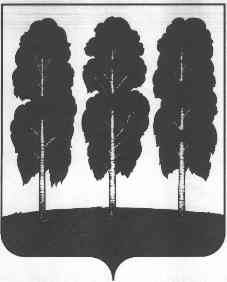 АДМИНИСТРАЦИЯ БЕРЕЗОВСКОГО РАЙОНАХАНТЫ-МАНСИЙСКОГО АВТОНОМНОГО ОКРУГА - ЮГРЫПОСТАНОВЛЕНИЕот 25.06.2018  						                                                №  550пгт. БерезовоО порядке предоставления финансовых поддержек субъектам малого и среднего предпринимательства в целях реализации муниципальной программы «Социально-экономическое развитие, инвестиции и инновации Березовского района на 2018 – 2025 годы и на период до 2030 года» и признании утратившими силу некоторых муниципальных правовых актов В соответствии со статьей 78 Бюджетного кодекса Российской Федерации, Федеральным законом от 06 октября 2003 года № 131-ФЗ «Об общих принципах организации местного самоуправления в Российской Федерации», Федеральным законом от 24 июля 2007 года № 209-ФЗ «О развитии малого и среднего предпринимательства в Российской Федерации», Постановлением  Правительства Ханты-Мансийского автономного округа – Югры от 09 октября 2013 года             № 419-п «О государственной программе Ханты-Мансийского автономного    округа – Югры «Социально-экономическое развитие и повышение инвестиционной привлекательности Ханты-Мансийского автономного округа – Югры в 2018 – 2025 годах и на период до 2030 года», постановлением администрации Березовского района от 29 ноября 2013 года № 1744 «О муниципальной программе «Социально-экономическое развитие, инвестиции и инновации Березовского района на  2018 – 2025 годы и на период до 2030 года» в целях создания благоприятных условий для развития предпринимательства в Березовском районе:Утвердить: Порядок предоставления финансовой поддержки в форме субсидий субъектам малого и среднего предпринимательства, на возмещение части затрат в связи с производством (реализацией) товаров, выполнением работ, оказанием услуг согласно приложению 1 к настоящему постановлению.1.2. Порядок предоставления финансовой поддержки в форме грантов субъектам малого и среднего предпринимательства на создание и обеспечение деятельности центров молодежного инновационного творчества на территории Березовского района согласно приложению 2 к настоящему постановлению. 2. Признать утратившими силу постановления администрации Березовского района:- от 24 июля 2014 года № 1125 «Об утверждении Порядков предоставления финансовой поддержки субъектам малого и среднего предпринимательства, в целях реализации муниципальной программы «Социально-экономическое развитие, инвестиции и инновации Березовского района на 2014-2020 годы»;            - от 05 августа 2016 года № 596 «О внесении изменений в постановление администрации Березовского района от 24.07.2014 № 1125 2об утверждении Порядков предоставления финансовой поддержки субъектам малого и среднего предпринимательства, в целях реализации муниципальной программы «Социально-экономическое развитие, инвестиции и инновации Березовского района на 2014-2020 годы»;   - от 28 октября 2016 года № 857 «О внесении изменений в постановление администрации Березовского района от 24.07.2014 № 1125 «Об утверждении Порядков предоставления финансовой поддержки субъектам малого и среднего предпринимательства, в целях реализации муниципальной программы «Социально-экономическое развитие, инвестиции и инновации Березовского района на 2014-2020 годы»; - от 04 июля 2017 года № 571 «О внесении изменений в постановление администрации Березовского района от 24.07.2014 № 1125 «Об утверждении Порядков предоставления финансовой поддержки субъектам малого и среднего предпринимательства, в целях реализации муниципальной программы «Социально-экономическое развитие, инвестиции и инновации Березовского района на 2014-2020 годы»;    - от 28 ноября 2017 года № 1016 «О внесении изменений в постановление администрации Березовского района от 24.07.2014 № 1125 «Об утверждении Порядков предоставления финансовой поддержки субъектам малого и среднего предпринимательства, в целях реализации муниципальной программы «Социально-экономическое развитие, инвестиции и инновации Березовского района на 2014-2020 годы». 3. Опубликовать настоящее постановление в газете «Жизнь Югры» и разместить на официальном веб-сайте органов местного самоуправления Березовского района.  4. Настоящее постановление вступает в силу после его официального опубликования.         5. Контроль за исполнением настоящего постановления возложить на заместителя главы Березовского района, председателя Комитета С.В. Ушарову.И.о. главы Березовского района                                                           И.В. Чечеткина Приложение 1 к постановлению  администрации Березовского района от ___________ года  № ______Порядокпредоставления финансовой поддержки в форме субсидий субъектам малого и среднего предпринимательства, на возмещение части затрат в связи с производством (реализацией) товаров, выполнением работ, оказанием услуг (далее – Порядок)Общие положенияНастоящий Порядок разработан в целях реализации            подпрограммы 3 «Развитие малого и среднего предпринимательства»             (далее – Подпрограмма 3) муниципальной программы «Социально-экономическое развитие, инвестиции и инновации Березовского района на  2018 – 2025 годы и на период до 2030 года», утвержденной постановлением администрации Березовского района от 29 ноября 2013 года № 1744 (далее – Муниципальная программа).Порядок устанавливает критерии отбора субъектов малого и среднего предпринимательства (далее – Субъекты), цели, условия, размер и порядок предоставления финансовой поддержки в форме субсидий (далее – финансовая поддержка, поддержка), порядок возврата субсидий, а также положения об обязательной проверке главным распорядителем бюджетных средств предоставившим субсидию и органом муниципального финансового контроля соблюдения условий, целей и порядка предоставления субсидий их получателями.Субсидии предоставляются на безвозмездной и безвозвратной основе в целях финансового обеспечения (возмещения) затрат в связи с производством (реализацией) товаров (за исключением подакцизных товаров, кроме автомобилей легковых и мотоциклов, винодельческих продуктов, произведенных из выращенного на территории Российской Федерации винограда), выполнением работ, оказанием услуг (далее – субсидия).Субсидия предоставляется без требования последующего подтверждения использования полученных средств получателями поддержки.Субсидия предоставляется в пределах бюджетных ассигнований, предусмотренных на данные цели в бюджете Березовского района и средств, поступающих в бюджет Березовского района в виде субсидий из бюджета           Ханты-Мансийского автономного округа – Югры на соответствующий финансовый год. Расходные обязательства по выплате субсидий возникают после заключения администрацией Березовского района с получателем поддержки (далее – Получатель поддержки, Получатель субсидии) соглашения о предоставлении субсидии.Выплата субсидии осуществляется с лицевого счета администрации Березовского района на расчетные счета Субъектов, открытые в кредитных организациях.Субсидия считается предоставленной в день списания средств с лицевого счета администрации Березовского района на расчетный счет Получателя субсидии. Главным распорядителем бюджетных средств по предоставлению субсидий, предусмотренных настоящим Порядком, является администрация Березовского района (далее – Главный распорядитель бюджетных средств).Прием заявлений о предоставлении субсидии (далее –  Заявление) и документов, представленных в составе заявлений, осуществляется по адресу: 628140, Ханты-Мансийский автономный округ,  пгт. Березово, ул. Астраханцева, д.54, каб. 408.Организационно-техническое сопровождение документов, поданных Субъектами на предоставление субсидии, и проводимые мероприятия для их рассмотрения  осуществляет отдел предпринимательства и потребительского рынка комитета по экономической политике администрации Березовского района (далее – Уполномоченный орган, Комитет).Заявление и прилагаемые к нему документы на получение субсидии, направленные Субъектом посредством факсимильной связи либо электронной почты в адрес Уполномоченного органа или Комитета, не рассматривается и регистрации не подлежит.Решение о предоставлении финансовой поддержки в форме субсидии или об отказе в ее предоставлении принимается администрацией Березовского района  на основании решения комиссии по предоставлению финансовой поддержки в форме субсидий субъектам малого и среднего предпринимательства (далее  – Комиссия).В рамках реализации настоящего Порядка используются следующие понятия:внедрение инновационных технологий при реализации программ по энергосбережению – достижение практического использования энергосберегающих технологий, на основе инновационных решений, которые обеспечивают экономию энергетических ресурсов;результаты интеллектуальной деятельности –  программы ЭВМ, базы данных, изобретения, полезные модели, промышленные образцы, секреты производства  и т.п., с документально подтвержденными закреплением интеллектуальных прав;3) энергетическое обследование – сбор и обработка информации об использовании энергетических ресурсов в целях достоверной информации об объеме используемых энергетических ресурсов, о показателях энергетической эффективности, выявления возможностей энергосбережения и повышения энергетической эффективности с отражением полученных результатов в энергетическом паспорте.1.15. Иные термины и понятия, используемые в настоящем Порядке, применяются в тех же значениях, что и в нормативных правовых актах Российской Федерации, Ханты-Мансийского автономного округа – Югры, а также муниципальных правовых актах Березовского района.1.16. Финансовая поддержка имеет заявительный порядок обращения Субъектов за предоставлением поддержки.1.17. Документы на предоставление субсидии принимаются в течение        30 (тридцати) календарных дней от даты указанной в объявлении о приеме документов, опубликованном на официальном веб-сайте органов местного самоуправления муниципального образования Березовского района и в газете «Жизнь Югры».1.18. В случае отсутствия заявлений от Субъектов, срок подачи заявлений может быть продлен до 15 (пятнадцати) календарных дней.1.19. В течение одного финансового года объявление о приеме документов  может быть подано неоднократно при наличии бюджетных ассигнований, предусмотренных на данные цели на соответствующий финансовый год в бюджете Березовского района.1.20. Заявление предоставляется Субъектом по одному или нескольким мероприятиям Муниципальной программы, при этом на каждое мероприятие подается отдельное заявление.1.21. В случае обращения нескольких Субъектов с заявлениями о предоставлении субсидии при условии превышения затрат обратившихся Субъектов над размерами средств, предусмотренных по соответствующему мероприятию (направлению) Подпрограммы 3, субсидии предоставляются в размере пропорционально затратам Субъектов.1.22. К возмещению принимаются затраты, произведенные Субъектом                      по виду деятельности, указанному в Заявлении.1.23. Субсидия предоставляется при согласии Субъекта (согласие включается в соглашение о представлении субсидии):1) на осуществление Главным распорядителем бюджетных средств и органом муниципального финансового контроля проверок соблюдения Получателем субсидий условий, целей и порядка их предоставления; 2) на обработку персональных данных, в случаях и в форме, установленных Федеральным законом от 27 июля 2006 года  № 152-ФЗ «О персональных данных»;3) на  представление в Уполномоченный орган копий налоговых деклараций по применяемым режимам налогообложения,  отчетности предусмотренной соглашением о предоставлении субсидий, настоящим Порядком и документов, необходимых для  исполнения соглашения о предоставлении субсидии.Критерии отбора  Получателей поддержки, имеющих право на получение субсидийНа дату поступления в Уполномоченный орган  заявления о предоставлении субсидии Субъекты должны соответствовать следующим требованиям: соответствие Субъектов критериям, определенным статьей 4 Федерального закона от 24 июля 2007 года № 209-ФЗ «О развитии малого и среднего предпринимательства в Российской Федерации» (подтверждается сведениями из Единого реестра субъектов малого и среднего предпринимательства);2) Получатели поддержки должны быть зарегистрированы и (или) состоять   на налоговом учете в  Березовском районе и осуществлять свою деятельность на территории  района (подтверждается сведениями из Единого реестра субъектов малого и среднего предпринимательства);3) юридические лица не должны находиться в процессе реорганизации, ликвидации, банкротства, а Получатели субсидии – индивидуальные предприниматели не должны прекратить свою деятельность в качестве индивидуального предпринимателя (подтверждается выпиской из Единого государственного реестра юридических лиц или Единого государственного реестра индивидуальных предпринимателей);4) у Получателей субсидии должна отсутствовать неисполненная обязанность по уплате налогов, сборов, страховых взносов, пеней, штрафов, процентов, подлежащих уплате в соответствии с законодательством Российской Федерации о налогах и сборах (подтверждается справкой территориального органа Федеральной налоговой службы, подтверждающей  исполненную обязанность по уплате налогов, сборов, страховых взносов, пеней, штрафов, процентов, подлежащих уплате в соответствии с законодательством Российской Федерации о налогах и сборах);4.1) Субъект признается соответствующим установленному требованию в случае, если в справке об  отсутствии  неисполненной обязанности по уплате налогов, сборов, страховых взносов, пеней, штрафов, процентов, подлежащих уплате в соответствии с законодательством Российской Федерации о налогах и сборах по состоянию на дату, которая предшествует дате подачи заявления, не более чем за 10 (десять) календарных дней отсутствует задолженность.5) у Получателей субсидии должна отсутствовать просроченная задолженность по возврату в местный бюджет бюджетной системы Российской Федерации субсидий, бюджетных инвестиций, предоставленных, в том числе в соответствии с иными правовыми актами, и иная просроченная задолженность перед местным бюджетом бюджетной системы Российской Федерации (подтверждается справкой согласно приложению 2 к настоящему Порядку);6) получатели субсидии не должны являться иностранными юридическими лицами, а также российскими юридическими лицами, в уставном (складочном)  капитале которых доля участия иностранных юридических лиц, местом регистрации которых является государство или территория, включенные в утверждаемый Министерством финансов Российской Федерации перечень государств и территорий, предоставляющих льготный налоговый режим налогообложения и (или) не предусматривающих раскрытия и предоставления информации при проведении финансовых операций (оффшорные зоны) в отношении таких юридических лиц, в совокупности превышает 50 процентов (подтверждается Заявлением).3. Условия и направления предоставления субсидии3.1. Основное мероприятие «Создание условий для развития субъектов малого и среднего предпринимательства» путем предоставления:Возмещение затрат Субъектам на создание коворкинг-центров в виде возмещения части затрат на оборудование рабочих мест для Субъектов и помещений для проведения совещаний (конференций):3.1.1. Возмещению подлежат фактически произведенные и документально подтвержденные затраты Субъекта на приобретение: компьютерного оборудования, лицензионных программных продуктов, оргтехники, офисной мебели. Приобретаемое оборудование не должно ранее эксплуатироваться.Размер субсидии  не более 80% от общего объема затрат Субъекта  и не более 1000 тыс. рублей на 1 Субъекта в год.Коворкинг-центр должен соответствовать следующим требованиям:- площадь помещения должна составлять не менее 80 кв.м;- помещения должны соответствовать требованиям пожарной, санитарно-эпидемиологической безопасности и быть оборудованы средствами пожаротушения, системой кондиционирования воздуха, иными средствами, обеспечивающими безопасность и комфортное пребывание;- рабочие места для Субъектов должны быть оборудованы офисной мебелью и техникой;- наличие высокоскоростного интернета (Wi-Fi).Компенсации подлежат затраты, произведенные Субъектами за период не ранее  12 (двенадцати) месяцев, предшествующих дате регистрации заявления о предоставлении субсидии.3.2. Основное мероприятие «Финансовая поддержка субъектов малого и среднего предпринимательства, осуществляющих социально значимые виды деятельности». Поддержка по мероприятию, указанному в настоящем пункте настоящего Порядка, оказывается Субъектам, осуществляющим деятельность  по видам экономической деятельности в соответствии с утвержденным нормативным правовым актом администрации Березовского района  перечнем социально значимых видов деятельности (по ОКВЭД).Компенсации подлежат затраты, произведенные Субъектами за период не ранее  12 (двенадцати) месяцев, предшествующих дате регистрации заявления о предоставлении субсидии.Мероприятие включает в себя следующие направления:3.2.1. Возмещение части затрат на аренду нежилых помещений.Возмещению подлежат фактически  произведенные и документально подтвержденные затраты Субъектов на аренду нежилых помещений, за исключением нежилых помещений, находящихся в государственной и муниципальной собственности, включенных в перечни имущества в соответствии с Федеральным законом от 24 июля 2007 года № 209-ФЗ «О развитии малого и среднего предпринимательства в Российской Федерации».Размер субсидии  не более 50% от общего объема затрат и не более 200 тыс. рублей на 1 Субъекта в год.3.2.2. Возмещение части затрат по предоставленным консалтинговым услугам. Возмещению подлежат фактически произведенные и документально подтвержденные затраты Субъектов по договорам, заключенным с консалтинговыми компаниями на оказание консалтинговых услуг:- по консультированию производителей, продавцов, покупателей по широкому кругу вопросов экономики, финансов, внешнеэкономических связей, создания и регистрации фирм, исследования и прогнозирования рынка товаров и услуг, инноваций;- по подготовке пакета документов при создании новых организаций;- по оказанию услуг в ведении бизнеса.Размер субсидии не более 50% от общего объема затрат и не более 100 тыс. рублей на 1 Субъекта в год.3.2.3. Возмещение части затрат по обязательной и добровольной сертификации (декларированию) продукции (в том числе продовольственного сырья) местных товаропроизводителей.Возмещению подлежат фактически  произведенные и документально подтвержденные затраты Субъектов на: - регистрацию декларации о соответствии;- проведение анализа документов;- исследование качества и безопасности продукции;- проведение работ по подтверждению соответствия продукции;- проведение работ по испытаниям продукции;- оформление и переоформление сертификатов и декларацией о соответствии, санитарно-эпидемиологической экспертиз.Размер субсидии не более 80% от общего объема затрат и не более 100 тыс. рублей на 1 Субъекта в год. Экспортно ориентированным Субъектам, включенным Фондом «Центр координации поддержки экспортно-ориентированных субъектов малого и среднего предпринимательства Югры» в перечень экспортно ориентированных субъектов малого и среднего предпринимательства (на дату подачи заявления Субъекта)  предельный объем финансовой поддержки составляет не более 80% от общего объема затрат и не 500 тыс. рублей на 1 Субъекта в год.Перечень экспортно ориентированных субъектов малого и среднего предпринимательства  размещен на официальном сайте Фонда Центр координации поддержки экспортно-ориентированных субъектов малого и среднего предпринимательства Югры» http://www.export-ugra.ru/.3.2.4. Возмещение части затрат связанных со специальной оценкой условий труда.Возмещению подлежат фактически  произведенные и документально подтвержденные затраты Субъектов на привлечение специализированных организаций, осуществляющих специальную оценку условий труда по гражданско-правовым договорам с указанием количества рабочих мест, в отношении которых проводится специальная оценка условий труда, и в стоимости проведения специальной оценки условий труда.Размер субсидии не более 50% от общего объема затрат и не более 100 тыс. рублей на 1 Субъекта в год.3.2.5. Возмещение части затрат на приобретение оборудования (основных средств) и лицензионных программных продуктов.  Возмещению подлежат фактически  произведенные и документально подтвержденные затраты Субъектов на: приобретение оборудования, относящегося к основным средствам (далее  – оборудование): инструменты, приборы, машины (за исключением тракторов), механизмы, станки, аппараты, агрегаты, установки, приспособления, аппаратура, снаряжение и др.,  со сроком полезного использования свыше 2 лет и стоимостью более 20 тыс. рублей за единицу.Определение срока полезного использования оборудования осуществляется в соответствии с постановлением Правительства Российской Федерации                    от 01 января 2002 года № 1 «О классификации основных средств, включаемых в амортизационные группы (далее – Классификатор основных средств).В случае отсутствия оборудования в Классификаторе основных средств определение срока полезного использования осуществляется в соответствии с технической документацией производителя.Возмещению не подлежат затраты Субъектов:на основные средства, предназначенные для перемещения людей и относящихся, в соответствии с общероссийским классификатором основных фондов к группировке «Транспортные средства»;на оборудование, предназначенное для осуществления оптовой и розничной торговой деятельности (за исключением торговли товарами собственного производства сельскохозяйственными товаропроизводителями);на доставку и монтаж оборудования.Размер субсидии  не более 80% от общего объема затрат и не более 300 тыс. рублей на 1 Субъекта в год.Субъект, в отношении которого принято решение о предоставлении субсидии на возмещение части затрат по приобретению оборудования, письменно обязуется использовать по целевому назначению приобретенное оборудование, не продавать, не передавать в аренду или пользование другим лицам в течение 2-х лет после получения субсидии. Обязательство Субъекта включается в текст соглашения о предоставлении субсидии.В случае несоблюдения Субъектом указанного обязательства субсидия в полном объеме подлежит возврату в бюджет Березовского района, в соответствии с действующим законодательством.Субъект по истечении 1 года и 2 лет со дня получения субсидии предоставляют в Уполномоченный орган отчет об исполнении принятых обязательств. Форма отчета утверждается в соглашении о предоставлении субсидии.Приобретаемое оборудование не должно ранее эксплуатироваться.3.2.6. Возмещение части затрат, связанных с прохождением курсов повышения квалификации.Возмещению подлежат фактически  произведенные и документально подтвержденные части затрат Субъектов по договорам на оказание услуг по дополнительному профессиональному образованию (курсы повышения квалификации) с организациями, имеющими лицензию на ведение образовательной деятельности при предъявлении надлежаще заверенных копий документов государственного образца подтверждающих прохождение курсов повышения квалификации.Размер субсидии  не более 50% от общего объема затрат и не более 10 тыс. рублей на 1 сотрудника Субъекта в год и не более 80 тыс. рублей на 1 Субъекта в год.3.2.7. Возмещение части затрат на развитие товаропроводящей сети по реализации ремесленных товаров (фирменных магазинов ремесленной продукции, магазинов-мастерских по производству и сбыту продукции и изделий народных художественных промыслов и ремесел, торговых объектов (киоски, торговые павильоны, лотки, палатки).Объектами товаропроводящей сети по реализации ремесленных товаров являются:- фирменные магазины по реализации ремесленной продукции, имеющие фирменное наименование, фирменный знак, фирменную упаковку для продаваемых товаров, фирменную одежду для своих работников, выполненную в едином стиле;- магазины - мастерские по производству и сбыту продукции и изделий народных художественных промыслов и ремесел;- киоски, торговые павильоны, лотки, палатки.Возмещению подлежат фактически  произведенные и документально подтверждение затраты Субъектов на: приобретение объектов товаропроводящей сети, технологического оборудования, используемого при производстве продукции и изделий народных художественных промыслов и ремесел, торгового оборудования, предназначенного для размещения, хранения, выкладки, демонстрации и реализации продукции и изделий народных художественных промыслов и ремесел.Возмещение части затрат Субъектам осуществляется на объекты товаропроводящей сети, технологическое и торговое оборудование  со сроком полезного использования свыше 2 лет и стоимостью более 20 тыс. рублей на единицу.Определение срока полезного использования оборудования осуществляется в соответствии с Классификатором основных средств.В случае отсутствия оборудования в Классификаторе основных средств определение срока полезного использования осуществляется в соответствии с технической документацией производителя.Перечень видов производств и групп изделий народных художественных промыслов, в соответствии с которым осуществляется отнесение изделий к изделиям народных художественных промыслов, утвержден приказом Министерства промышленности и торговли Российской Федерации                        от 15 апреля 2009 года  № 274 «Об утверждении  перечня видов производств и групп изделий народных художественных промыслов, в соответствии с которым осуществляется отнесение изделий к изделиям народных художественных промыслов».Размер субсидии не более 50 % от общего объема затрат и не более 500 тыс. рублей на 1 Субъекта в год.Субъект, в отношении которого приято решение о возмещении части затрат на приобретение объектов товаропроводящей сети, письменно обязуется:- использовать, по целевому назначению объекты (за которые будут возмещены затраты), не продавать, не передавать в аренду или пользование другим лицам в течение 2 лет с даты получения субсидии;- создать в течение шести месяцев с даты получения субсидии не менее           2 новых рабочих мест и сохранить их в течение 2 лет.Обязательства Субъектов включаются в текст соглашения о предоставлении субсидии.Субъект по истечении шести месяцев, 1 года и 2 лет со дня получения субсидии предоставляют в Уполномоченный орган отчет об исполнении принятых обязательств.Форма отчета утверждается в соглашении о предоставлении субсидии.В случае несоблюдения Субъектами указанных выше обстоятельств субсидия в полном объеме подлежит возврату в бюджет Березовского района, в соответствии с действующим законодательством.	3.2.8. Возмещение части затрат на приобретение сырья, расходных материалов и инструментов, необходимых для производства продукции и изделий народных художественных промыслов и ремесел.	Возмещению подлежат фактически произведенные и документально подверженные затраты Субъектов на приобретение необходимых для производства продукции и изделий народных художественных промыслов и ремесел:	- сырья (металлы (черные, цветные)  и их сплавы; камни (натуральные, искусственные); пластические массы; дерево; папье-маше; рог; кость и их сочетания; керамику и стекло; кожу; ткани и др.);	- расходных материалов (лаки, нитки, гвозди, перчатки и др.);	- инструментов (кисти, иглы, дрели, ножовки, стамески и др.)Размер субсидии не более 50 % от общего объема затрат и не более 200 тыс. рублей на 1 Субъекта в год.3.2.9. Возмещение части затрат, связанных с созданием и (или) развитием центров (групп) времяпрепровождения детей, в том числе кратковременного пребывания детей, и (или) дошкольных образовательных центров.Финансовая поддержка предоставляется Субъектам, осуществляющим основную деятельность:- по дневному уходу за детьми дошкольного возраста (детские ясли, сады), в том числе дневному уходу за детьми с отклонениями в развитии определяемую в соответствии с кодами 88.91 «Предоставление услуг по дневному уходу за детьми» и 88.99 «Предоставление прочих социальных услуг без обеспечения проживания» ОКВЭД;	- по реализации общеобразовательных программ дошкольного образования различной направленности, обеспечивающих воспитание и обучение детей (детские сады, подготовительные классы  и т.п.), определяемой в соответствии с кодом 85.11 «Образование дошкольное» ОКВЭД.	Возмещению подлежат фактически произведенные и документально подтверждение затраты Субъектов на:	- оплату аренды и (или) выкуп помещения для создания центров (групп) времяпрепровождения детей, в том числе кратковременного пребывания детей и дошкольных образовательных центров;	- ремонт (реконструкцию) помещения, для осуществления Субъектом деятельности;	- приобретение оборудования (телевизоры, проекторы, холодильники, стиральные машины и др.), мебели (кровати, шкафы, столы, стулья, диваны и др.), материалов (учебных, методических, развивающих и др.), инвентаря (спортивного, хозяйственного и др.), необходимого для организации деятельности Субъекта. 	Приобретаемое оборудование не должно ранее эксплуатироваться.Размер субсидии  не более 85% от общего объема затрат и не более 800 тыс. рублей  на 1 Субъекта в год.Помещения центров времяпрепровождения детей, в том числе кратковременного пребывая детей и дошкольных образовательных центров должны соответствовать требованиям Федеральной службы по надзору в сфере защиты прав потребителей и благополучия человека, Министерства Российской Федерации по делам гражданской обороны, чрезвычайным ситуациям и ликвидации последствий стихийных бедствий России и иным требованиям Законодательства Российской Федерации, необходимым для организации работы центров времяпрепровождения детей, в том числе кратковременного пребывания детей и дошкольных образовательных центров.	3.3. Основное мероприятие «Финансовая поддержка социального предпринимательства».Субсидия предоставляется в виде возмещения  части затрат, произведенных Субъектами не ранее 12 (двенадцати) месяцев, предшествующих дате подачи заявления о предоставлении субсидии.Мероприятие включает в себя следующие направления:3.3.1. Возмещение части затрат на аренду нежилых помещений.Возмещению подлежат фактически произведенные и документально подтвержденные затраты Субъектов на аренду нежилых помещений, за исключением нежилых помещений, находящихся в государственной и муниципальной собственности и включенных в перечни имущества в соответствии с Федеральным законом от 24 июля 2007 года № 209-ФЗ                       «О развитии малого и среднего предпринимательства в Российской Федерации».Размер субсидии  не более 50% от общего объема затрат и не более 200 тыс. рублей на 1 Субъекта в год.3.3.2. Возмещение части затрат на приобретение оборудования (основных средств) и лицензионных программных продуктов.Возмещению подлежат фактически  произведенные и документально подтвержденные части затрат Субъектов на: приобретение оборудования, относящегося к основным средствам (далее –  оборудование): инструменты, приборы, машины (за исключением тракторов), механизмы, станки, аппараты, агрегаты, установки, приспособления, аппаратура, снаряжение и др.,  со сроком полезного использования свыше 2 лет и стоимостью более 20 тыс. рублей за единицу.Определение срока полезного использования оборудования осуществляется в соответствии с Классификатором основных средств.В случае отсутствия оборудования в Классификаторе основных средств определение срока полезного использования осуществляется в соответствии с технической документацией производителя.Возмещению не подлежат затраты Субъектов:- на основные средства, предназначенные для перемещения людей и относящихся, в соответствии с общероссийским классификатором основных фондов к группировке «Транспортные средства»;- на оборудование, предназначенное для осуществления оптовой и розничной торговой деятельности (за исключением торговли товарами собственного производства сельскохозяйственными товаропроизводителями);- на доставку и монтаж оборудования.Размер субсидии  не более 80% от общего объема затрат и не более 300 тыс. рублей на 1 Субъекта в год.Субъект, в отношении которого принято решение о предоставлении субсидии на возмещение части затрат по приобретению оборудования, письменно обязуется использовать по целевому назначению приобретенное оборудование, не продавать, не передавать в аренду или пользование другим лицам в течение 2-х лет после получения субсидии. Обязательство Субъекта включается в текст соглашения о предоставлении субсидии.В случае несоблюдения Субъектом указанного обязательства субсидия в полном объеме подлежит возврату в бюджет Березовского района, в соответствии с действующим законодательством.Субъект по истечении 1 года и 2 лет со дня получения субсидии предоставляют в Уполномоченный орган отчет об исполнении принятых обязательств. Форма отчета утверждается в соглашении о предоставлении субсидии.Приобретаемое оборудование не должно ранее эксплуатироваться.3.3.3. Возмещение части затрат на реализацию программ по энергосбережению, включая затраты на приобретение и внедрение инновационных технологий, оборудования и материалов, проведение на объектах энергетических обследований.Возмещению подлежат затраты Субъектов на:- реализацию программ по энергосбережению, мероприятия по которым реализуются по энергосервисным договорам, заключенным в соответствии с требованиями Федерального закона от 23 ноября 2009 года  № 261-ФЗ                         «Об энергосбережении и о повышении энергетической эффективности и о внесении изменений в отдельные законодательные акты Российской Федерации»;- проведение энергетических обследований зданий (помещений), в том числе арендованных;- приобретение и внедрение инновационных технологий, оборудования и материалов (отопительного оборудования, узлов учета пользования газом, теплом, электроэнергией, электрооборудования). При этом в стоимость оборудования могут включаться расходы на транспортировку, установку, пусконаладочные работы и другие затраты, если это предусмотрено договором поставки.Размер субсидии  не более 80% от общего объема затрат и не более 300 тыс. рублей на 1 Субъекта в год.3.3.4. Возмещение части затрат, связанных со специальной оценкой условий труда. Возмещению подлежат фактически произведенные и документально подтвержденные затраты Субъектов на привлечение специализированных организаций, осуществляющих специальную оценку условий труда по гражданско-правовым договорам с указанием количества рабочих мест, в отношении которых проводится специальная оценка условий труда, и в стоимости проведения специальной оценки условий труда.Размер субсидии не более 50% от общего объема затрат и не более 100 тыс. рублей на 1 Субъекта в год.3.4. Основное мероприятие «Развитие инновационного и молодежного предпринимательства».3.4.1. Возмещение части затрат инновационным компаниям, деятельность которых заключается в практическом применении (внедрении) результатов интеллектуальной деятельности на территории Березовского района.Право на возмещение части затрат имеют следующие инновационные компании:- зарегистрированные и состоящие на налоговом учете в Березовском районе в качестве юридических лиц, деятельность которых заключатся в практическом применении (внедрении) результатов интеллектуальной деятельности на территории Березовского района более 1 года на дату подачи заявления на получение субсидии;- не являющимися учредителями (участниками) других юридических лиц, а также руководители (учредители) которых не являются учредителями (участниками) или руководителями других юридических лиц, индивидуальными предпринимателями.Возмещению подлежат фактически  произведенные и документально подтвержденные затраты инновационных компаний, произведенные не ранее          12 (двенадцати) месяцев, предшествующих дате принятия заявления в размере не более 50% от общего объема затрат на:- приобретение машин и оборудования, связанных с практическим применением (внедрением) инновационной компанией результатов интеллектуальной деятельности на территории Березовского района (устройств, преобразующих энергию, материалы и информацию, силовых машин и оборудования, рабочих машин и оборудования, измерительных приборов, регулирующих приборов и устройств, лабораторного оборудования, вычислительной техники, медицинского оборудования, прочих машин и оборудования);- приобретение результатов интеллектуальной деятельности (в том числе прав на патенты, лицензии на использование изобретений, промышленных образцов, полезных моделей), необходимых для практического применения (внедрения) инновационной компанией результатов интеллектуальной деятельности на территории Березовского района;- приобретение программных продуктов, необходимых для практического применения (внедрения) инновационной компанией результатов интеллектуальной деятельности на территории Березовского района;- аренду помещений, используемых для практического применения (внедрения) инновационной компанией результатов интеллектуальной деятельности на территории Березовского района;- сертификацию и патентирование, необходимые для практического применения (внедрения) инновационной компанией результатов интеллектуальной деятельности на территории Березовского района.Общая сумма возмещения затрат инновационной компанией со среднесписочной численностью работников за предшествующий календарный год менее 30 человек не должна превышать 2 млн. рублей.Общая сумма возмещения затрат инновационной компанией со среднесписочной численностью работников за предшествующий календарный год 30 и более  человек не должна превышать 3 млн. рублей.3.5. Основное мероприятие «Финансовая поддержка субъектов малого и среднего предпринимательства, зарегистрированных и осуществляющих деятельность в районах Крайнего Севера и приравненных к ним местностей с ограниченными сроками завоза грузов (продукции) в соответствии с постановлением Правительства Российской Федерации от 23 мая 2000 года № 402 «Об утверждении Перечня районов крайнего Севера и приравненных к ним местностей с ограниченными сроками завоза грузов (продукции)» предоставляется в виде возмещения части затрат.3.5.1. Возмещение части затрат на строительство объектов недвижимого имущества для целей осуществления предпринимательской деятельности в сфере торговли (за исключением торговли  товарами подакцизной группы), бытовых услуг, производственной деятельности и сельского хозяйства.Субъект, в отношении которого принято решение о предоставлении субсидии на возмещение части затрат, письменно обязуется (с даты ввода в эксплуатацию объекта):- в течение 5 лет использовать по целевому назначению объект (на который ему будет предоставлена субсидия), не продавать, не передавать в аренду или пользование другим лицам;- создать в течение шести месяцев не менее 3 новых рабочих мест и сохранить их в течение 5 лет.Обязательство включается в текст соглашения о предоставлении субсидии.Субъект по истечении 6 месяцев, 1 года, 2 лет, 5 лет со дня получения субсидии предоставляет в Уполномоченный орган отчет об исполнении принятых им обязательств.Форма отчета утверждается в соглашении о предоставлении субсидии.Компенсации подлежат подтвержденные затраты, понесенные Субъектами не ранее 1 января 2016 года, при наличии разрешения на строительство недвижимого имущества.Возмещению подлежат фактические и документально подтвержденные затраты Субъекта связанные с:- разработкой проектно-сметной документации для строительства (реконструкции) объекта;- приобретением строительных материалов, оборудования (отопительное, осветительное, строительное и др.);- выполнением строительных работ;- подключением инженерных сетей;- уплатой процентной ставки по целевым займам на строительство.Размер субсидии  не более 50% от фактически произведенных и документально произведенных затрат Субъектов и не более 2 млн. рублей            на 1 объект строительства.3.5.2. Возмещение части затрат по доставке кормов для развития сельскохозяйственных товаропроизводителей и муки для производства хлеба и хлебо-булочных изделий: Субсидия в виде возмещения части затрат по доставке кормов предоставляется сельскохозяйственным товаропроизводителям, при условии, что   доля дохода Субъектов от производства и реализации сельскохозяйственной продукции должна составлять не менее 70% в общей объеме дохода от реализации  товаров (работ, услуг) Субъекта. Возмещение части затрат по доставке кормов для сельскохозяйственных животных и птицы предоставляется при наличии у Субъекта (на дату подачи заявления) поголовья  сельскохозяйственных животных и птицы (одного из вида) не менее:- 15 голов крупного рогатого скота, коней, оленей;- 25 голов свиней;- 115 голов мелкого рогатого скота;- 200 голов кроликов;- 300 голов птицы (куры, гуси, утки, перепела).Финансовая поддержка в виде возмещения части затрат по доставке муки предоставляется Субъектам осуществляющим деятельность по производству и реализации населению хлеба и хлебо-булочных изделий.Возмещению подлежат фактически произведенные и документально подтвержденные затраты Субъектов на доставку кормов и муки в размере не более 50% от общего объема затрат и не более 200 тыс. рублей на 1 Субъекта в год.3.6. Финансовая поддержка предоставляется Субъектам в отношении, которых ранее Уполномоченным органом исполнительной власти автономного округа, администрацией Березовского района, организациями инфраструктуры поддержки Субъектов автономного округа не было принято решение об оказании поддержки по тем же основаниям на те же цели.4. Перечень документов предоставляемых для получения поддержки и требования, предъявляемые к документам4.1. Субъекты, претендующие на получение субсидии, представляют в Комитет следующие документы:1) заявление о предоставлении субсидии согласно приложению 1 к настоящему Порядку;2) документ, удостоверяющий личность (для индивидуальных предпринимателей);3) документ, подтверждающий полномочие лица, которое будет подписывать соглашение о предоставлении субсидии (при необходимости);4) выписку на дату подачи заявления из Единого государственного реестра юридических лиц или Единого государственного реестра индивидуальных предпринимателей либо полученную Субъектом в форме электронного документа, подписанную усиленной квалифицированной электронной подписью;5) сведения, на дату подачи заявления, из Единого реестра субъектов малого и среднего предпринимательства, подтверждающие отнесение Субъекта к категории малого и среднего предпринимательства, подписанные усиленной квалифицированной электронной подписью;6) оригинал справки территориального органа Федеральной налоговой службы, подтверждающей  исполненную обязанность по уплате налогов, сборов, страховых взносов, пеней, штрафов, процентов, подлежащих уплате в соответствии с законодательством Российской Федерации о налогах и сборах по состоянию на дату, которая предшествует дате подачи заявления, не более чем за 10 (десять) дней;6.1.) справка может быть сформирована Субъектом в электронной форме, и подписана усиленной квалифицированной электронной подписью, позволяющей идентифицировать выдавший налоговый орган (владельца квалифицированного сертификата);7) справку, о просроченной задолженности по субсидиям, бюджетным инвестициям и иным средствам, предоставленным из бюджета Березовского района на дату поступления в Уполномоченный орган заявления о предоставлении субсидии, согласно приложению 2 к настоящему Порядку (утверждена приказом Комитета по финансам администрации Березовского района «Об утверждении типовых форм соглашений о предоставлении из бюджета Березовского района субсидий юридическим лицам (за исключением муниципальных учреждений), индивидуальным предпринимателям, физическим лицам – производителям товаров, работ, услуг) от 19 мая 2017 года № 21                   (далее – Приказ Комитета по финансам);8) опись документов, предоставляемых для получения субсидии, с указанием количества листов согласно приложению 5 к настоящему Порядку.4.1.1. Документы, предусмотренные подпунктами 4-5 пункта 4.1 настоящего Порядка, могут быть представлены Субъектами по собственной инициативе. В случае непредставления указанных документов, Уполномоченный орган самостоятельно осуществляет формирование и получение сведений содержащихся в государственных реестрах в форме электронного документа через электронные сервисы на официальном сайте Федеральной налоговой службы России (www.nalog.ru).4.2. В дополнение к документам указанным в пункте 4.1 настоящего Порядка, на возмещение части затрат в связи с производством (реализацией) товаров, выполнением работ, оказанием услуг, в целях подтверждения расходов Субъекты представляют:Документы, подтверждающие осуществление затрат, в том числе:1) копии договоров, с приложениями указанными в договорах и первичных учетных документов (счета, счетов-фактур, актов сдачи-приемки выполненных работ (оказанных услуг), товарных накладных, копий платежных поручений, технические характеристики (при наличии), заверенные Получателем поддержки в порядке, установленном законодательством Российской Федерации.2) копии документов, подтверждающие оплату выполненных работ (предоставленных услуг), приобретение товара, заверенные Получателем поддержки в порядке, установленном законодательством Российской Федерации:- при безналичном расчете – платежные поручения, подтверждающие осуществление расходов с указанием назначения платежа в соответствии с предметом договора, заверенные печатью банка или имеющие оригинальный оттиск штампа и подпись операциониста банка, либо имеющие отметку «клиент – банк»; - при осуществлении наличных денежных расчетов: кассовый чек, бланк строгой отчетности, документ (товарный чек, квитанция или другой документ (за исключением расписки), подтверждающий прием денежных средств за соответствующий товар (работу, услугу).4.2.1. Положения абзаца третьего подпункта 2 пункта 4.2  применяются, согласно статье 7 Федерального закона  от 03 июля 2017 года № 230-ФЗ                   «О внесении изменений в Федеральный закон «О применении контрольно-кассовой техники при осуществлении наличных денежных расчетов и (или) расчетов с использованием платежных карт» и отдельные законодательные акты Российской Федерации».4.3. Дополнительно в зависимости от направления запрашиваемой субсидии Субъекты представляют:4.3.1. для получения финансовой поддержки на создание коворкинг-центров в виде возмещения части затрат на оборудование рабочих мест для Субъектов и помещений для проведения совещаний (конференций) (подпункт 3.1.1 настоящего Порядка):- документы, подтверждающие наличие у Субъекта помещений в собственности, хозяйственном ведении, оперативном управлении или в аренде (копия кадастрового паспорта или выписка (сведения) из Единого государственном реестре прав на недвижимость и сделок с ним или  договор аренды); - заключения уполномоченных Правительством Российской Федерации федеральных органов исполнительной власти о соответствии помещений требованиям пожарной безопасности и санитарно-эпидемиологической безопасности,  в том числе об оборудовании помещения средствами пожаротушения, системой кондиционирования воздуха, иными средствами, обеспечивающими безопасность и комфортное пребывание; -договор на телематические услуги связи с оператором связи (в подтверждение наличия высокоскоростного интернета (Wi-Fi);- информационное письмо о том, что рабочие места для субъектов малого и среднего предпринимательства оборудованы офисной мебелью и техникой (в свободной форме);4.3.2. для возмещения части затрат по обязательной и добровольной сертификации (декларированию) продукции (в том числе продовольственного сырья) местных товаропроизводителей (подпункт 3.2.3 настоящего Порядка):- сертификаты соответствия, свидетельства, заключения, декларации о соответствии;- выписка из перечня  экспортно ориентированным Субъектов Фонда  «Центр координации поддержки экспортно-ориентированных субъектов малого и среднего предпринимательства Югры» (далее – Фонд).В случае не представления выписки указанной в абзаце третьем настоящего подпункта Уполномоченный орган самостоятельно направляет запрос в Фонд;4.3.3  на возмещение части затрат на приобретение оборудования (основных средств) и лицензионных программных продуктов:  фотография каждого объекта основного средства (подпункты 3.2.5, 3.3.2  настоящего Порядка);4.3.4. на возмещение части затрат, связанных с прохождением курсов повышения квалификации (подпункт 3.2.6 настоящего Порядка): - копии договоров на оказание услуг по дополнительному профессиональному образованию (курсы повышения квалификации) с организациями, имеющими лицензию на ведение образовательной деятельности;- копии документов (государственного образца), подтверждающих прохождение курсов повышения квалификации (свидетельства, удостоверения, дипломы);4.3.5. на возмещение части затрат на развитие товаропроводящей сети по реализации ремесленных товаров (подпункт 3.2.7 настоящего Порядка): - фотография каждого приобретаемого объекта товаропроводящей сети, технологического оборудования используемого при производстве продукции и изделий народных художественных промыслов и ремесел, торгового оборудования, предназначенного для размещения, хранения, выкладки, демонстрации и реализации продукции и изделий народных художественных промыслов и ремесел;- фотография  фирменного магазина по реализации ремесленной продукции, с отражением имеющегося фирменного наименования, фирменного знака, фирменной упаковки  для продаваемых товаров, фирменной одежды для своих работников, выполненной в едином стиле;- фотография магазина – мастерской по производству и сбыту продукции и изделий народных художественных промыслов и ремесел;4.3.6. на возмещение части затрат, связанных с созданием и (или) развитием центров (групп) времяпрепровождения детей, в том числе кратковременного пребывания детей и дошкольных образовательных центров (подпункт 3.2.9 настоящего Порядка): - копии документов, подтверждающие наличие у Субъекта помещений (кадастровый паспорт или  выписка (сведения) из Единого государственного реестра недвижимости или договоры аренды, купли-продажи);- фотография каждого приобретаемого объекта оборудования, мебели, необходимого для организации деятельности Субъекта;-  документы в подтверждение требований предъявляемых к помещениям центров времяпрепровождения детей в рамках настоящего Порядка;4.3.7. на возмещение части затрат, связанных с приобретением оборудования социальному предпринимательству (подпункт 3.3.2 настоящего Порядка): фотография каждого объекта основного средства;4.3.8. на возмещение части затрат инновационным компаниям, деятельность которых заключается в практическом применении (внедрении) результатов интеллектуальной деятельности на территории Березовского района           (подпункт 3.4.1 настоящего Порядка):- фотография каждой  приобретенной  машины и оборудования, связанных с практическим применением (внедрением) инновационной компанией результатов интеллектуальной деятельности на территории Березовского района (устройств, преобразующих энергию, материалы и информацию, силовых машин и оборудования, рабочих машин и оборудования, измерительных приборов, регулирующих приборы и устройства, лабораторного оборудования, вычислительной техники, медицинского оборудования, прочих машин и оборудования);- копии документов, подтверждающих приобретение результатов интеллектуальной деятельности (в том числе прав на патенты, лицензии на использование изобретений, промышленных образцов, полезных моделей), необходимых для практического применения (внедрения) инновационной компанией результатов интеллектуальной деятельности на территории Березовского района;-  копии документов, подтверждающих наличие у Субъекта помещений в аренде;- копии документов, подтверждающих сертификацию и патентование, необходимые для практического применения (внедрения) инновационной компанией результатов интеллектуальной деятельности на территории Березовского района;- сведения о среднесписочной численности работников в инновационной компании за последний отчетный период по форме, утвержденной федеральным органом исполнительной власти, уполномоченным по контролю и надзору в области налогов и сборов;4.3.9.  на возмещение части затрат на строительство объектов недвижимого имущества для целей осуществления предпринимательской деятельности в сфере торговли (за исключением торговли товарами подакцизной группы), бытовых услуг, производственной деятельности и сельского хозяйства                       (подпункт 3.5.1 настоящего Порядка):- копии договоров на разработку проектно-сметной документации для строительства (реконструкции) объекта с приложением  проектно-сметной документации;- копии договоров на приобретение строительных материалов, оборудования (отопительное, осветительное, строительное);- копии договоров на выполнение строительных работ;- копии договоров на подключение инженерных сетей;- копии договоров по целевым займам на строительство (при необходимости);-  справку банка о сумме уплаченных процентов по кредитным договорам    (при необходимости);- копию разрешения на строительство объекта недвижимого имущества;4.3.10. на возмещение части затрат по доставке кормов для развития сельскохозяйственных товаропроизводителей и муки для производства хлеба и хлебо-булочных изделий (подпункт 3.5.2 настоящего Порядка):- справку о наличии поголовья сельскохозяйственных животных и птицы согласно приложению 4 к настоящему Порядку (для сельскохозяйственных товаропроизводителей);- справку о доле дохода Субъектов от производства и реализации сельскохозяйственной продукции  согласно приложению 3 к настоящему Порядку (для сельскохозяйственных товаропроизводителей);- справку по объему выпуска хлеба согласно приложению 7 настоящего Порядка.4.4. Документы, предоставляемые для получения субсидии, оформляются Субъектом в соответствии со следующими требованиями:1)  в случае предоставления копий документов, заверенные копии должны быть представлены одновременно с подлинниками документов;2) требования к фотографиям: четкие; помимо общего вида оборудования представляется фото заводской таблички изготовителя или иной информационной таблички (пластинки, ярлыка) с информацией о наименовании объекта, изготовителе, заводских номерах, годе изготовления, других параметрах объекта (при наличии);4.4.1. фотографии должны содержать сведения о наименовании оборудования, которое на них изображено;4.4.2 фотографии должны быть отсканированы и представлены на бумажном носителе и заверены подписью Субъекта и печатью (при наличии), а также одновременно представлены на электронном носителе  либо на адрес электронной почты otdeltpr@berezovo.ru.4.5. В качестве документов, подтверждающих понесенные расходы, не могут быть представлены документы по сделкам, совершенным:- между Субъектами, заявленными на получение поддержки, и лицами, являющимися учредителями и (или) руководителями данных Субъектов.5. Порядок и сроки рассмотрение документов Субъектов в целях предоставления субсидии5.1. Уполномоченный орган регистрирует представленный пакет документов в журнале регистрации заявлений на получение субсидий в день поступления и рассматривает в срок, не превышающий 14 (четырнадцати) календарных дней со дня регистрации заявления. 5.2. Документы, поступившие в Уполномоченный орган позднее даты окончания срока приема документов, подлежат общей регистрации и возвращаются Субъекту сопроводительным письмом Комитета.5.3. Уполномоченный орган рассматривает представленные на отбор документы на соответствие требованиям и условиям, установленными настоящим Порядком, и на наличие оснований для отказа в предоставлении субсидий, установленных разделом 6 настоящего Порядка.5.4. В случае представления неполного пакета документов, предусмотренного настоящим Порядком, Комитет устанавливает срок не более          5 (пяти) дней для их представления.5.5. Результат процедуры рассмотрения документов, представленных на отбор, оформляется информационной справкой Комитета и выносится на рассмотрение Комиссии.	5.6. Комиссия рассматривает поступившие заявления и документы на представление субсидии с учетом информационной справки Комитета и при наличии или отсутствия оснований для отказа в предоставлении субсидии, указанных в разделе 6 настоящего Порядка, принимает в отношении каждого Субъекта решение о предоставлении субсидии или об отказе в предоставлении субсидии. 	5.6.1. Решение Комиссии оформляется протоколом, который подписывает председатель Комиссии либо лицо, его замещающее, и секретарь Комиссии.5.7. Срок принятия Комиссией решения о предоставлении поддержки или об отказе не может превышать более 20 (двадцати) календарных дней от даты окончания приема документов.5.8. В случае необходимости направления запросов в государственный орган, орган местного самоуправления или иному органу, должностному лицу о предоставлении необходимых для рассмотрения заявления документов и материалов, Комиссия вправе продлить срок рассмотрения заявления о предоставлении субсидии не более чем на 10 (десять)  календарных дней, уведомив Субъекта о продлении срока рассмотрения Заявления.5.9. В течение 5 (пяти) календарных дней после подписания и регистрации протокола заседания Комиссии Комитет уведомляет Субъектов о принятом решении в письменной форме путем направления выписки из протокола любым доступным способом, обеспечивающим получение такой выписки, в том числе заказным письмом по адресу, указанному в заявлении.6. Основания для отказа Получателю поддержки  в предоставлении субсидииОснованиями для отказа в предоставлении субсидии  являются:6.1. несоответствие Субъекта критериям отбора, указанным в пункте 2.1 настоящего Порядка;6.2.  несоответствие затрат Субъекта целям, указанным в пункте 1.2 настоящего Порядка;6.3. представление Субъектом неполного пакета документов, определенного разделом 4 настоящего Порядка по соответствующему мероприятию (направлению), или предоставлены недостоверные сведения и документы (выявление в представленных документах неполной или недостоверной информации, наличие подчисток, приписок, зачеркнутых слов и иных не оговоренных в них исправлений, противоречий, а также повреждений, не позволяющих однозначно истолковать их содержание);6.4. Субъектом не выполнены условия оказания поддержки, указанные в разделе 3 настоящего Порядка;6.5. с момента признания Комиссией Субъекта допустившим нарушение порядка и условий оказания поддержки, прошло менее чем три года;6.6. ранее в отношении Субъекта было принято решение об оказании аналогичной поддержки (поддержки, условия оказания которой совпадают, включая форму, вид поддержки и цели ее оказания) и сроки ее оказания не истекли;6.7. если в отношении Субъекта, ранее уполномоченным органом исполнительной власти Ханты-Мансийского автономного округа – Югры, администрации Березовского района, организациями инфраструктуры поддержки субъектов малого и среднего предпринимательства автономного округа было принято решение об оказании поддержки по тем же основаниям на те же цели;6.8. отсутствие финансовых средств, в текущем финансовом году по соответствующему мероприятию (направлению) Программы;6.9. виды предпринимательской деятельности не соответствуют социально значимым для Березовского района, определенным в муниципальном правовом акте администрации Березовского района (для компенсации части затрат, установленных пунктом 3.2 настоящего Порядка);6.10. поддержка Субъектов, определенных Программой, в части компенсации арендных платежей за нежилые помещения предоставляется за исключением компенсации арендных платежей за нежилые помещения, находящиеся в государственной и муниципальной собственности и включенные в перечни имущества в соответствии с Федеральным  законом от 24 июля 2007 года № 209-ФЗ «О развитии малого и среднего предпринимательства в Российской Федерации». 6.11. Поддержка не может оказываться в отношении Субъектов, указанных в частях 3 и 4 статьи 14 Федерального закона от 24 июля 2007 года № 209-ФЗ             «О развитии малого и среднего предпринимательства в Российской Федерации».7. Требование к отчетности 7.1. Главный распорядитель бюджетных средств устанавливает в соглашении о предоставлении субсидии конкретные показатели результативности (в зависимости от направления поддержки).7.2. Порядок, сроки и формы предоставления Получателем субсидии отчетности о достижении показателей результативности  устанавливаются Главным распорядителем бюджетных средств в соглашении о предоставлении субсидии.7.3. Отчетность, установленная настоящим Порядком и документы необходимые для исполнения соглашения о предоставлении субсидии, предоставляются Субъектами в сроки и по формам, утвержденными в соглашении о предоставлении субсидии.8.  Условия и порядок заключения между Главным распорядителем бюджетных средств и Получателем поддержки соглашения о предоставлении субсидии8.1. При наличии решения Комиссии о предоставлении Субъекту субсидии, Уполномоченный орган готовит: 1)  проект соглашения о предоставлении субсидии (далее – Соглашение) по типовой форме, утвержденной Приказом Комитета по финансам администрации Березовского района, где определяется порядок, сроки и формы предоставления Получателем поддержки отчетности;2) проект распоряжения администрации Березовского района о перечислении субсидии (далее – Распоряжение), с указанием Получателя субсидии, суммы субсидии, основного мероприятия (направления) расходов подпрограммы 3, источника финансирования. 8.2. Перечисление субсидии Получателю Поддержки осуществляется на основании заключенного Соглашения. 8.3. Субсидия перечисляется не позднее 10 (десятого) рабочего дня после принятия Главным распорядителем бюджетных средств решения о перечислении субсидии.8.4. Субсидия перечисляется на расчетный счет Получателя поддержки по реквизитам указанным в Соглашении.8.5. Субъект при получении Соглашения в установленном порядке подписывает его в двух экземплярах, скрепляет печатью (при наличии) и передает в Уполномоченный орган любым доступным способом, обеспечивающим подтверждение получения Соглашения, в том числе заказным письмом по адресу, указанному в Соглашении.8.6. Общий срок заключения  Соглашения не должен превышать 20 (двадцати) рабочих дней, после подписания и регистрации протокола заседания Комиссии.8.7. Вся корреспонденция, связанная с исполнением Соглашения, представляется Субъектами на имя главы Березовского района на бумажном носителе за подписью Субъекта  и заверяется печатью (при ее наличии). Корреспонденция, направленная Субъектами посредством факсимильной связи либо электронной почты в адрес Уполномоченного органа или Комитета, не рассматривается и регистрации не подлежит.8.8. Представление корреспонденции  может быть осуществлено Субъектом лично, нарочно либо направлено почтовым отправлением. 9.   Требования об осуществлении контроля, за соблюдением условий, целей и порядка предоставления субсидий и ответственность за их нарушение9.1. Ответственность за достоверность сведений в предоставляемых документах на получение субсидии, несут Субъекты в соответствии с законодательством.9.2. Главный распорядитель бюджетных средств  и орган муниципального финансового контроля в обязательном порядке производит проверку соблюдения условий, целей и порядка предоставления субсидий их получателями.9.3. Сумма перечисленной субсидии возвращается Получателем поддержки в бюджет Березовского района при наличии хотя бы одного из обстоятельств:9.3.1.  в случае нарушения Получателем субсидии условий, установленных при их предоставлении выявленного по фактам проверок, проведенным Главным распорядителем бюджетных средств и органом муниципального финансового контроля: 9.3.2 недостижения показателей результативности установленных в Соглашении;9.3.3. отказ Получателя поддержки на осуществление Главным распорядителем бюджетных средств и органом муниципального финансового контроля проверок соблюдения Получателем поддержки условий, целей и порядка предоставления субсидии.В течение 15 (пятнадцати) рабочих дней с момента выявления Главным распорядителем бюджетных средств и (или) уполномоченным органом муниципального финансового контроля обстоятельств, предусмотренных пунктом 9.3 настоящего Порядка, администрация Березовского района направляет в адрес Получателя поддержки письменное требование о возврате суммы субсидии.9.4.1. Требование о возврате суммы субсидии должно содержать обязательные сведения:- о коде бюджетной классификации Российской Федерации, по которому должен быть осуществлен возврат субсидий;- реквизиты счета для перечисления денежных средств; - размер субсидии  подлежащей  возврату в бюджет Березовского района;- сроки возврата субсидии;- основание  для возврата субсидии.9.4.2. Требование направляется любым доступным способом, обеспечивающим подтверждение получения такого требования, в том числе заказным письмом по адресу, указанному в Соглашении, либо посредством факсимильной связи либо по адресу электронной почты, либо с использованием иных средств связи и доставки, обеспечивающих получение Получателем поддержки подтверждения о его вручении.Субсидия подлежит возврату в полном объеме в бюджет Березовского района в течение 20 (двадцати) календарных дней с момента получения требования о возврате субсидии.Получатель поддержки обязан в указанные сроки перечислить сумму средств в бюджет Березовского района. При этом Субъект письменно уведомляет администрацию Березовского района о возврате суммы субсидии, приложив копию платежного поручения.В случае невыполнения требования о возврате суммы субсидии, взыскание средств субсидии осуществляется в судебном порядке в соответствии с законодательством Российской Федерации. В дальнейшем такой Получатель поддержки лишается права на получение субсидии в рамках реализации  Муниципальной программы в течение трех лет с момента выявления нарушения условий настоящего Порядка. Показатели результативности10.1. Показателями результативности (в период действия Соглашения) для Получателей субсидии (в зависимости от направления поддержки) являются:1) осуществление предпринимательской деятельности на территории Березовского района;2) количество созданных рабочих мест и их сохранение (без вакансий) Субъектами получившими поддержку;3) эксплуатации оборудования по целевому назначению (на приобретение, которого была предоставлена субсидия);4) эксплуатация объекта строительства недвижимого имущества для целей осуществления предпринимательской деятельности в сфере торговли, бытовых услуг, производственной деятельности и сельского хозяйства по целевому назначению;5) количество детей, посещающих центры времяпрепровождения детей, дошкольные образовательные центы;6) объем производства хлеба и хлебобулочных изделий Субъектами, получившими финансовую поддержку;7) объем доставки кормов для сельскохозяйственных животных Субъектами, получившими финансовую поддержку.11. Положение об обязательной проверке Главным распорядителембюджетных средств, предоставившим субсидию и органом муниципального финансового контроля соблюдения условий,целей и порядка предоставления субсидий их получателями11.1. Контроль за соблюдением Получателем поддержки целей, условий и порядка предоставления субсидий осуществляется Главным распорядителем бюджетных средств, предоставившим субсидию и органом муниципального финансового контроля, на предмет соблюдения условий, целей и порядка предоставления субсидий, в соответствии с нормативными правовыми актами администрации Березовского района. Использование субсидии Получателями поддержки12.1. Запрещается приобретение Субъектами – юридическими лицами  за счет средств полученной субсидии иностранной валюты, за исключением операций, осуществляемых в соответствии с валютным законодательством Российской Федерации при закупке (поставке) высокотехнологичного импортного оборудования, сырья и комплектующих изделий, а также связанных с достижением целей предоставления этих средств иных операций, определенных нормативными правовыми актами, муниципальными правовыми актами, регулирующими предоставление субсидий указанным юридическим лицам.Указанное условие  включается в Соглашение.12.2. Остатки субсидии, предоставленные в целях финансового обеспечения затрат в связи с производством (реализацией) товаров, выполнением работ, оказанием услуг, не использованные в отчетном финансовом году (за исключением субсидий, предоставленных в пределах суммы, необходимой для оплаты денежных обязательств получателя субсидии, источником финансового обеспечения которых являются субсидии) подлежат возврату в бюджет Березовского района в текущем финансовом году. Порядок возврата определяется в Соглашении.13. Функции Уполномоченного органа13.1. Уполномоченный орган осуществляет:1) информирование Субъектов о начале приема документов на предоставление поддержки;2)  прием и обработку заявлений и документов, поступивших от Субъектов на получение субсидии  на предмет соответствия требованиям настоящего Порядка;3) подготовку информационной справки о соответствии Субъекта критериям отбора и условиям для получения поддержки, а также документов, представленных для получения субсидии, требованиям настоящего Порядка;4) расчет суммы субсидии в соответствии с условиями настоящего Порядка;5) подготовку перечня Субъектов, претендующих на получение поддержки, на рассмотрение Комиссии;6) подготовку материалов для заседания Комиссии,                           организационно-техническое обеспечение деятельности Комиссии и документальное оформление ее результатов в виде протокола;7) подготовку уведомлений Субъектам о принятом решении об оказании  поддержки либо об отказе в предоставлении поддержки;8) подготовку проектов распоряжений о перечислении  субсидии и проектов Соглашений;9) включение сведений в реестр субъектов малого и среднего предпринимательства – получателей поддержки;10) контроль обязательств Получателя поддержки по выполнению условий согласно заключенному соглашению о предоставлении субсидии.13.2. В случае необходимости получения дополнительной информации для рассмотрения Заявления Субъекта Уполномоченный орган формирует запросы в государственные органы, органы местного самоуправления или иному органу, должностному лицу о предоставлении сведений, документов и материалов.13.3. Уполномоченный орган осуществляет контроль исполнения Субъектом условий и обязательств по Соглашению путем проведения следующих мероприятий:- сбор отчетности и информации в соответствии с Соглашением;- запрос у Субъекта необходимой информации в целях проведения мониторинга  деятельности Получателя поддержки. В случае невыполнения Субъектом обязательств по представлению отчетности в установленные сроки, Комитет направляет Главному распорядителю бюджетных средств и в орган муниципального финансового контроля запрос для проведения проверки в отношении данного субъекта предпринимательства.  Приложение 1к Порядку предоставления финансовой поддержки субъектам малого и среднего предпринимательства, на возмещение затрат в связи с производством (реализацией) товаров, выполнением работ, оказанием услуг ЗАЯВЛЕНИЕо предоставлении Субсидии______________________________________________________________________(наименование Получателя поддержки, ИНН, КПП,Основной вид деятельности: ___________________________________________________________________________________________________________________________________________Вид деятельности по которому запрашивается субсидия:__________________________________в соответствии с _______________________________________________________, (наименование нормативного правового акта о Порядке предоставления субсидии из бюджета Березовского района)утвержденными(ым) постановлением администрации Березовского района от «___» _______________20__ года № ___, (далее – Порядок предоставления субсидии), просит предоставить субсидию в размере ________________ рублей в                                                                                                          (сумма прописью)  целях _________________________________________________________________ (целевое назначение субсидии)Адрес субъекта малого и среднего предпринимательства:Юридический адрес: __________________________________________________________________________________	(индекс, область, округ, город, улица, номер дома, офиса)____________________________________________________________________________________________________________________________Фактический адрес, по которому осуществляется деятельность:__________________________________________________________________________________(индекс, область, округ, город, улица, номер дома, офиса)Система налогообложения ___________________________________________________________Среднесписочная численность работающих: ________________________________________чел.Среднемесячная заработная плата 1 работника ___________________________________рублейБанковские реквизиты для перечисления субсидии Субъекта:Наименование банка: _______________________________________________________________Расчетный счет: ____________________________________________________________________Корреспондентский счет: ____________________________________________________________БИК: ______________________ИНН/КПП Банка:________________________________________Контактные данные (телефон, факс, E-mail________________________________________________________________________________________________________________________Подтверждаю:____________________________________________________________                                           (подпись Получателя поддержки) (дата)- что в отношении меня ранее уполномоченным органом исполнительной власти Ханты-Мансийского автономного округа – Югры, муниципального образования Березовский район, организациями инфраструктуры поддержки субъектов малого и среднего предпринимательства автономного округа не было принято решение об оказании поддержки по тем же основаниям на те же цели;- не являюсь иностранными юридическими лицами, а также российскими юридическими лицами, в уставном капитале (складочном) капитале которых доля участия иностранных юридических лиц, местом регистрации которых является государство или территория, включенные в утверждаемый Министерством финансов Российской Федерации перечень государств и территорий, предоставляющих льготный налоговый режим налогообложения и (или) не предусматривающих раскрытия и предоставления информации при проведении финансовых операций (оффшорные зоны) в отношении таких юридических лиц, в совокупности превышает 50 процентов;- производство и (или) реализацию подакцизных товаров, а также добычу и (или) реализацию полезных ископаемых, за исключением общераспространенных полезных ископаемых не осуществляю; предпринимательскую деятельность в сфере игорного бизнеса не осуществляю;- не являюсь участниками соглашений о разделе продукции.С условиями и порядком предоставления субсидии ознакомлен и согласен:__________________________________________________________________________(подпись   Получателя поддержки )                        (дата) Достоверность предоставленной информации гарантирую:________________________________________________________________________(подпись Получателя поддержки))   (дата)Опись документов, предусмотренных пунктом (ми) ______ Порядка предоставления субсидии, прилагается.Приложение: на ___  л. в ед. экз.Получатель поддержки___________                 _________________________   _________________   (подпись)                                                   (расшифровка подписи)                                     (должность)«__» ___________ 20__ годМ.П.Приложение 2к Порядку предоставления финансовой поддержки субъектам малого и среднего предпринимательства, на возмещение затрат в связи с производством (реализацией) товаров, выполнением работ, оказанием услуг (утверждена Приказом Комитета по финансам)СПРАВКАо просроченной задолженности по субсидиям,бюджетным инвестициям и иным средствам, предоставленнымиз бюджета Березовского района на «__» _________ 20___ годаНаименование Получателя ____________________________________________________________________________Руководитель Получателя(уполномоченное лицо) _______________                        _________                                              _____________________                                                      (должность)                                           (подпись)                                                              (расшифровка подписи)Исполнитель ________________                                                   ________________________                        _____________                                    (должность)                                                                               (фамилия, имя, отчество)                                        (телефон)«__» ___________ 20__ годМ.П.Приложение 3   к Порядку предоставления финансовой поддержки субъектам малого и среднего предпринимательства, на возмещение затрат в связи с производством (реализацией) товаров, выполнением работ, оказанием услуг СПРАВКАо доле дохода Субъектов от производства и реализации сельскохозяйственной продукции  ______________________________________________________________________                           (полное наименование Получателя поддержки)Данные предоставляются за 201 ___год  (предшествующий календарный год году предоставления субсидии). Доход от оказания услуг (производства товаров, выполнения работ),по видам экономической деятельности (в разбивке) осуществляемых Получателем поддержки всего: _____________ тыс. руб.;1.1) ________________________________________________________1.2) ________________________________________________________1.3) _______________________________________________________2) Доход  от реализации сельскохозяйственной продукции ____________ тыс. рублей.3) Доля дохода Субъектов от производства и реализации сельскохозяйственной продукции  (не менее 70% процентов в общем доходе от реализации товаров (работ, услуг)  по отдельным сферам деятельности в общем доходе составляет _______________% (рассчитывается по формуле: (графа 2 / графа 1 х 100 %)	 =%).	Руководитель Получателя поддержки(уполномоченное лицо) _______________                      _________                  _______________                                                                                                         (должность)                                    (подпись)                        (расшифровка подписи)                                             Исполнитель ________________   _______________                   _______________________                                                            (должность)                   (подпись)                                                            (фамилия, имя, отчество)                                         «__» ___________ 20__ годМ.П.(при наличии)Приложение 4   к Порядку предоставления финансовой поддержки субъектам малого и среднего предпринимательства, на возмещение затрат в связи с производством (реализацией) товаров, выполнением работ, оказанием услугСправка о наличии поголовья сельскохозяйственных животных и птицы  по  состоянию на  _________ год (наименование хозяйства)Руководитель Получателя поддержки(уполномоченное лицо) _______________________________________________________                                                                                                                                (должность)      (подпись)        (расшифровка подписи)Исполнитель ______________________________________________________________                                                      (должность)                                         (фамилия, имя, отчество)                                        «__» ___________ 20__ годМ.П.(при наличии)Приложение 5   к Порядку предоставления финансовой поддержки субъектам малого и среднего предпринимательства, на возмещение затрат в связи с производством (реализацией) товаров, выполнением работ, оказанием услугОПИСЬ ДОКУМЕНТОВ,предоставляемых для получения субсидии______________________________________________________________                             (полное наименование Получателя поддержки)Руководитель Получателя поддержки(уполномоченное лицо) _______________                      _________                  _______________                                                                                                         (должность)                                    (подпись)                        (расшифровка подписи)                                             Исполнитель ________________   _______________                   _______________________                                                            (должность)                   (подпись)                                                            (фамилия, имя, отчество)                                         «__» ___________ 20__ г.М.П.(при наличии)Приложение 6   к Порядку предоставления финансовой поддержки субъектам малого и среднего предпринимательства, на возмещение затрат в связи с производством (реализацией) товаров, выполнением работ, оказанием услугАНКЕТАполучателя поддержки1. Общая информация о субъекте малого или среднего предпринимательства - получателе поддержки_____________________________________    ____________________________________________________________(полное наименование субъекта малого       			 (дата оказания поддержки)  предпринимательства)                      _____________________________________    ____________________________________________________________     (ИНН получателя поддержки)                    				 (отчетный год)_____________________________________    ____________________________________________________________ (система налогообложения получателя)			(сумма оказанной поддержки, в руб.)            ___________________________________________________________________________________________________(вид деятельности по которому оказана поддержка ОКВЭД)2.  Основные финансово-экономические показатели субъекта малого и среднего предпринимательства получателя поддержки:Руководитель Получателя поддержки(уполномоченное лицо) _______________                      _________                  _______________                                                                                                         (должность)                                    (подпись)                        (расшифровка подписи)                                             Исполнитель ________________   _______________                   _______________________                                                            (должность)                   (подпись)                                                            (фамилия, имя, отчество)                                         «__» ___________ 20__ годМ.П. (при наличии)Приложение 7   к Порядку предоставления финансовой поддержки субъектам малого и среднего предпринимательства, на возмещение затрат в связи с производством (реализацией) товаров, выполнением работ, оказанием услугСправка по объему выпуска хлеба _________годРуководитель Получателя поддержки(уполномоченное лицо) _______________                      _________                  _______________                                                                                                         (должность)                                    (подпись)                        (расшифровка подписи)                                             Исполнитель ________________   _______________                   _______________________                                                            (должность)                   (подпись)                                                            (фамилия, имя, отчество)                                         «__» ___________ 20__ годМ.П. (при наличии)Приложение 2 к постановлению  администрации Березовского района от ___________ года  № ______Порядокпредоставления финансовой поддержки в форме грантов  субъектам малого и среднего предпринимательства на создание и (или) обеспечение деятельности центров молодежного инновационного творчества на территории Березовского района (далее – Порядок)Общие положенияНастоящий Порядок разработан в целях реализации            подпрограммы 3 «Развитие малого и среднего предпринимательства»             (далее – Подпрограмма 3) муниципальной программы «Социально-экономическое развитие, инвестиции и инновации Березовского района на  2018 – 2025 годы и на период до 2030 года», утвержденной постановлением администрации Березовского района от 29 ноября 2013 года № 1744 (далее –  Муниципальная программа).Порядок устанавливает критерии отбора субъектов малого и среднего предпринимательства (далее – Субъекты), цели, условия, размер и порядок предоставления финансовой поддержки в форме субсидий (далее – поддержка, финансовая поддержка, субсидия), порядок возврата субсидий, а также положения об обязательной проверке главным распорядителем бюджетных средств предоставившим субсидию и органом муниципального финансового контроля соблюдения условий, целей и порядка предоставления субсидий их получателями.Субсидии предоставляются на безвозмездной и безвозвратной основе в целях финансового обеспечения в форме гранта (далее – Грант) на создание и обеспечение деятельности центров молодежного инновационного творчества на территории Березовского района (далее – ЦМИТ).Субсидия предоставляется в пределах бюджетных ассигнований, предусмотренных на данные цели в бюджете Березовского района и средств, поступающих в бюджет Березовского района в виде субсидий из бюджета           Ханты-Мансийского автономного округа – Югры на соответствующий финансовый год. Расходные обязательства по выплате субсидий возникают после заключения администрацией Березовского района с получателем поддержки (далее – Получатель поддержки, Получатель субсидии) соглашения о предоставлении субсидии.Выплата субсидии осуществляется с лицевого счета администрации Березовского района на расчетные счета Субъектов, открытые в кредитных организациях.Субсидия считается предоставленной в день списания средств со счета администрации Березовского района на расчетный счет Получателя субсидии. Главным распорядителем бюджетных средств по предоставлению субсидий, предусмотренных настоящим Порядком, является администрация Березовского района (далее – Главный распорядитель бюджетных средств).Прием заявления о получении Гранта субъектом малого и среднего предпринимательства, по созданию и обеспечению деятельности центра молодежного  инновационного творчества (далее – Заявление) и документов, представленных в составе Заявления, осуществляется по адресу:628140,         Ханты-Мансийский автономный округ – Югра,  пгт. Березово, ул. Астраханцева, д.54, каб. 408.Организационно-техническое сопровождение документов, поданных Субъектами на предоставление Гранта, и проводимые мероприятия для их рассмотрения  осуществляет отдел предпринимательства и потребительского рынка комитета по экономической политике администрации Березовского района (далее – Уполномоченный орган, Комитет).Заявление и прилагаемые к нему документы на получение Гранта, направленные Субъектом посредством факсимильной связи либо электронной почты в адрес Уполномоченного органа или Комитета, не рассматривается и регистрации не подлежит.Решение о предоставлении финансовой поддержки в форме Гранта или об отказе в его предоставлении принимается администрацией Березовского района на основании решения комиссии по предоставлению грантовой поддержки субъектам малого и среднего предпринимательства (далее  – Комиссия). Грант предоставляется Субъекту, в отношении которого Комиссией принято решение о предоставлении поддержки.В рамках реализации настоящего Порядка используются следующие понятия:высокотехнологическое оборудование – оборудование, произведенное предприятиями наукоемких отраслей, с использованием новейших образцов технологического оборудования, технологических процессов и технологий с участием высококвалифицированного, специального подготовленного персонала;оборудование цифрового производства – оборудование, в основе которого лежит использование технологий цифрового моделирования и проектирования как самих продуктов и изделий, так и производственных процессов на всем протяжении жизненного цикла;3) результаты интеллектуальной деятельности  – программы ЭВМ, базы данных, изобретения, полезные модели, промышленные образцы, секреты производства  и т.п., с документально подтвержденным закреплением интеллектуальных прав;1.14. Иные термины и понятия, используемые в настоящем Порядке, применяются в тех же значениях, что и в нормативных правовых актах Российской Федерации, Ханты-Мансийского автономного округа – Югры, а также муниципальных правовых актах Березовского района.1.15. Финансовая поддержка имеет заявительный порядок обращения Субъектов за предоставлением поддержки.1.16. Документы на предоставление субсидии принимаются в течение        30 (тридцати) календарных дней от даты, указанной в объявлении о приеме документов, опубликованном на официальном веб-сайте органов местного самоуправления муниципального образования Березовского района и в газете «Жизнь Югры».1.17. В случае отсутствия заявлений от Субъектов, срок подачи заявлений может быть продлен до 15 (пятнадцати) календарных дней.1.18. В течение одного финансового года объявление о приеме документов  может быть подано неоднократно при наличии бюджетных ассигнований, предусмотренных на данные цели на соответствующий финансовый год в бюджете Березовского района.1.19. Субсидия предоставляется при согласии Субъекта (согласие включается в соглашение о представлении субсидии):1) на осуществление Главным распорядителем бюджетных средств и органом муниципального финансового контроля проверок соблюдения Получателем субсидий условий, целей и порядка их предоставления; 2) на обработку персональных данных, в случаях и в форме, установленных Федеральным законом от 27 июля 2006 года  № 152-ФЗ «О персональных данных»;3) на  представление в Уполномоченный орган копий налоговых деклараций по применяемым режимам налогообложения,  отчетности, предусмотренной соглашением о предоставлении субсидий, настоящим Порядком и документов, необходимых для  исполнения соглашения о предоставлении субсидии;4) получения поддержки только в случае отсутствия факта принятия решения об оказании Субъекту поддержки по тем же основаниям на те же цели. Критерии отбора  Получателей поддержки, имеющих право на получение субсидийНа дату поступления в Уполномоченный орган  Заявления  Субъекты должны соответствовать следующим требованиям: соответствие Субъектов критериям, определенным статьей 4 Федерального закона от 24 июля 2007 года № 209-ФЗ «О развитии малого и среднего предпринимательства в Российской Федерации» (подтверждается сведениями из Единого реестра субъектов малого и среднего предпринимательства);2) Получатели поддержки должны быть зарегистрированы и (или) состоять   на налоговом учете в  Березовском районе и осуществлять свою деятельность на территории района (подтверждается сведениями из Единого реестра субъектов малого и среднего предпринимательства);3) юридические лица не должны находиться в процессе реорганизации, ликвидации, банкротства, а Получатели субсидии – индивидуальные предприниматели не должны прекратить свою деятельность в качестве индивидуального предпринимателя (подтверждается выпиской из Единого государственного реестра юридических лиц или Единого государственного реестра индивидуальных предпринимателей);4) у Получателей субсидии должна отсутствовать  неисполненная обязанность по уплате налогов, сборов, страховых взносов, пеней, штрафов, процентов, подлежащих уплате в соответствии с законодательством Российской Федерации о налогах и сборах (подтверждается справкой территориального органа Федеральной налоговой службы, подтверждающей  исполненную обязанность по уплате налогов, сборов, страховых взносов, пеней, штрафов, процентов, подлежащих уплате в соответствии с законодательством Российской Федерации о налогах и сборах);4.1) Субъект признается соответствующим установленному требованию в случае, если в справке об отсутствии неисполненной обязанности по уплате налогов, сборов, страховых взносов, пеней, штрафов, процентов, подлежащих уплате в соответствии с законодательством Российской Федерации о налогах и сборах по состоянию на дату, которая предшествует дате подачи заявления, не более чем за 10 (десяти) календарных дней отсутствует задолженность.5) у Получателей субсидии должна отсутствовать просроченная задолженность по возврату в местный бюджет бюджетной системы Российской Федерации субсидий, бюджетных инвестиций, предоставленных, в том числе в соответствии с иными правовыми актами, и иная просроченная задолженность перед местным бюджетом бюджетной системы Российской Федерации (подтверждается справкой согласно приложению 2 к настоящему Порядку);6) Получатели субсидии не должны являться иностранными юридическими лицами, а также российскими юридическими лицами, в уставном (складочном)  капитале которых доля участия иностранных юридических лиц, местом регистрации которых является государство или территория, включенные в утверждаемый Министерством финансов Российской Федерации перечень государств и территорий, предоставляющих льготный налоговый режим налогообложения и (или) не предусматривающих раскрытия и предоставления информации при проведении финансовых операций (оффшорные зоны) в отношении таких юридических лиц, в совокупности превышает 50 процентов (подтверждается Заявлением).Условия предоставления поддержки3.1. Грант на создание и (или) обеспечения деятельности ЦМИТ предоставляется на условиях долевого финансирования целевых расходов по приобретению высокотехнологического оборудования.3.2. Максимальной размер субсидии Субъекту составляет не более 1,0 млн. рублей, при этом фактические произведенные и документально подтвержденные расходы Субъекта  (на дату обращения) должны составлять не менее 15% от общего объема заявленной субсидии.3.3. Грант в целях создания и обеспечения деятельности ЦМИТ на территории Березовского района предоставляется Субъекту по результатам конкурсного отбора (далее – конкурсный отбор Субъектов, Конкурс). 3.4. Обязательными условиями конкурсного отбора Субъектов являются:3.4.1. Наличие у Субъекта проекта создания и (или) обеспечения деятельности ЦМИТ, включающего в себя:-концепцию создания и (или) развития ЦМИТ;- оценку потенциального спроса на услуги ЦМИТ (количество потенциальных клиентов);- организационный план управления ЦМИТ;- проект планировки помещений и оборудования в ЦМИТ;- перечень необходимого оборудования для  функционирования ЦМИТ;- финансовый план проекта создания и (или) обеспечения деятельности ЦМИТ;- план реализации проекта создания и (или) обеспечения деятельности ЦМИТ;3.4.2. Наличие сметы расходования средств субсидии регионального и местного бюджетов на финансирование ЦМИТ;3.4.3. Наличие информации о планируемых результатах деятельности ЦМИТ в соответствии с приложением 4 к настоящему Порядку;3.4.4. Наличие документов, подтверждающих фактически произведенные расходы в целях создания и (или) реконструкции ЦМИТ (на приобретение высокотехнологического оборудования) в размере не менее 15% от размера заявленной суммы финансовой поддержки;3.4.5. В документах Субъекта о создании и (или) обеспечении деятельности ЦМИТ должно быть отражено, что задачами ЦМИТ являются:- обеспечение доступа детей и молодежи к современному оборудованию цифрового производства для реализации, проверки и коммерциализации их инновационных идей;- поддержка инновационного творчества детей и молодежи, в том числе в целях профессиональной реализации и обеспечения самозанятости молодежи;- техническая и производственная поддержка детей и молодежи, субъектов малого и среднего предпринимательства, осуществляющих разработку перспективных видов продукции и технологий;- взаимодействие, обмен опытом с другими центрами молодежного инновационного творчества в Ханты-Мансийском автономном округе – Югре, Российской Федерации и за рубежом;- организация конференций, семинаров, рабочих встреч;- формирование базы данных пользователей ЦМИТ;- реализация обучающих программ и мероприятий в целях освоения возможностей оборудования пользователями ЦМИТ;3.4.6. Соответствие ЦМИТ следующим требованиям:- ориентирован на создание условий для развития детей, молодежи и субъектов малого и среднего предпринимательства в научно-технической, инновационной и производственной сферах, путем создания материально-технической базы;- предметом деятельности ЦМИТ является создание условий для развития детей молодежи и субъектов малого и среднего предпринимательства в научно-технической, инновационной и производственной сферах, путем создания материально-технической базы для становления, развития, подготовки к самостоятельной деятельности малых и средних инновационных предприятий, коммерциализации научных знаний и наукоемких технологий;- загрузка оборудования ЦМИТ для детей и молодежи должна составлять не менее 60% от общего времени работы оборудования;- наличие собственных, арендованных или переданных в безвозмездное пользование помещений площадью не менее 40 кв. метров для размещения ЦМИТ и оборудования;- высокотехнологичное оборудование, необходимое для осуществления деятельности ЦМИТ должно иметь возможность 3D-проектирования и изготовления прототипов и изделий, проведения фрезерных, токарных, слесарных, паяльных, электромонтажных работ, компактно, соответствовать санитарно-техническим требованиям размещения и использования в помещении ЦМИТ, а также требованиям безопасности для использования детьми;- наличие в штате не менее 2 (двух) специалистов, имеющих документальное подтверждение навыка владения оборудованием ЦМИТ;- соответствие помещений ЦМИТ федеральным и региональным техническим требованиям по безопасности зданий и сооружений, а также возможность получения услуг ЦМИТ для всех групп населения;- наличие в штате не менее 1 (одного) специалиста по работе с детьми с документальным подтверждением соответствующего образования и опыта работы;- наличие доступа в помещениях ЦМИТ к                                     информационно-телекоммуникационной сети Интернет.3.5. Финансовая поддержка предоставляется Субъектам, в отношении которых ранее уполномоченным органом исполнительной власти автономного округа, администрацией Березовского района, организациями инфраструктуры поддержки Субъектов автономного округа не было принято решение об оказании поддержки по тем же основаниям на те же цели.4. Перечень документов предоставляемых для получения Гранта и требования, предъявляемые к документам4.1. Субъекты представляют в Уполномоченный орган следующие документы:1) Заявление с указанием суммы запрашиваемого гранта, согласно приложению 1 к настоящему Порядку;2) копию документа удостоверяющего личность (для индивидуальных предпринимателей);3) в случае, если от имени Субъекта действует лицо на основании доверенности, то в Уполномоченный орган представляется оригинал доверенности;4) выписку на дату подачи заявления из Единого государственного реестра юридических лиц или Единого государственного реестра индивидуальных предпринимателей либо полученную Субъектом в форме электронного документа, подписанного усиленной квалифицированной электронной подписью;5) сведения, на дату подачи заявления, из Единого реестра субъектов малого и среднего  предпринимательства, подтверждающие отнесение Субъектов к категории малого и среднего предпринимательства, подписанные усиленной квалифицированной электронной подписью;6) оригинал справки территориального органа Федеральной налоговой службы, подтверждающей  исполненную обязанность по уплате налогов, сборов, страховых взносов, пеней, штрафов, процентов, подлежащих уплате в соответствии с законодательством Российской Федерации о налогах и сборах по состоянию не ранее, чем 10 (десять) календарных дней до даты заявления поступления в Уполномоченный орган заявления;6.1) справка может быть сформирована Субъектом в электронной форме, и подписана усиленной квалифицированной электронной подписью, позволяющей идентифицировать выдавший налоговый орган (владельца квалифицированного сертификата);7) справку, подтверждающую отсутствие у Субъекта просроченной задолженности по субсидиям, бюджетным инвестициям и иным средствам, предоставленным из бюджета муниципального образования Березовского района в соответствии с нормативными правовыми актами Российской Федерации (договорами (соглашениями) о предоставлении субсидий, бюджетных инвестиций), на дату поступления в Уполномоченный орган заявления о предоставлении субсидии,  согласно приложению 2 к настоящему Порядку (утверждена приказом Комитета по финансам администрации Березовского района «Об утверждении типовых форм соглашений о предоставлении из бюджета Березовского района субсидий юридическим лицам (за исключением муниципальных учреждений, индивидуальным предпринимателям, физическим лицам – производителям товаров, работ, услуг) от 19 мая 2017 года  № 21                   (далее – Приказ Комитета по финансам);8) опись документов, предоставляемых для получения Гранта, с указанием количества листов согласно приложению 3 к настоящему Порядку.9) Документы, предусмотренные подпунктами 4, 5 настоящего пункта, могут быть представлены Субъектами по собственной инициативе. В случае непредставления указанных документов, Уполномоченный орган самостоятельно осуществляет формирование и получение сведений содержащихся в государственных реестрах в форме электронного документа через электронные сервисы на официальном сайте Федеральной налоговой службы России (www.nalog.ru);10) конкурсная документация, определенная  пунктом 3.4 настоящего Порядка.4.2. Документы, представляемые на Конкурс, оформляются в соответствии со следующими требованиями:4.2.1. Заявление и все документы, представленные в Уполномоченный орган с целью получения Гранта (включая опись, проект и документы, поясняющие, подтверждающие  и дополняющие содержательную часть проекта), должны быть собраны в единый том, прошиты, пронумерованы, скреплены печатью (при наличии) и подписаны Субъектом.4.2.2. Копии представленных документов должны быть заверены подписью и печатью (при ее наличии) Субъекта. При заверении документа проставляется надпись «копия верна», личная подпись лица заверившего копию, расшифровка подписи (фамилия, инициалы), дата заверения.5. Порядок проведения Конкурса5.1. Конкурс проводится в три этапа.1) Первый этап Конкурса – прием документов от Субъектов.2) Второй этап – рассмотрение документов Уполномоченным органом, поданных Субъектами на Конкурс.3) Третий этап – заседание Комиссии по вопросу определения победителей Конкурса.5.2. Организация первого этапа Конкурса.5.2.1. Прием документов от Субъектов осуществляется в сроки, указанные в пунктах 1.16, 1.17 настоящего Порядка.5.2.2. Уполномоченный орган регистрирует представленный пакет документов в журнале регистрации заявлений на получение субсидий в день поступления.5.2.3. Документы, поступившие в Уполномоченный орган позднее даты окончания срока приема документов, подлежат общей регистрации в Комитете и  возвращаются Субъекту.5.3. Организация второго этапа Конкурса.5.3.1. Уполномоченный орган в срок, не превышающий 14 (четырнадцати) календарных  дней со дня регистрации заявления, рассматривает представленные на отбор документы на предмет соответствия их критериям, установленным разделом 2, пунктом 3.4  и требованиям, предусмотренным разделом 4 настоящего Порядка. 5.3.2. В случае представления неполного пакета документов, предусмотренных пунктом 4.1 настоящего Порядка, Комитет устанавливает срок не более 5 (пяти) календарных дней для их представления.5.3.3. Результат процедуры рассмотрения документов, представленных на отбор, оформляется информационной  справкой Комитета и  выносится на рассмотрение Комиссии.Организация третьего этапа Конкурса.5.4.1.Заседание Комиссии по определению победителей Конкурса проводиться не позднее  25 (двадцати пяти) календарных дней от даты окончания приема заявлений. 5.4.2. Комиссия рассматривает поступившие пакеты документов на предоставление Гранта и с учетом информационной справки Комитета принимает в отношении каждого Субъекта решение о предоставлении Гранта или об отказе в предоставлении Гранта.  Решение Комиссии оформляется протоколом, который подписывают все члены Комиссии.5.4.3. В течение 5 (пяти) календарных  дней после подписания и регистрации протокола заседания Комиссии Комитет уведомляет участников Конкурса о принятом решении в письменной форме путем направления выписки из протокола, любым доступным способом, обеспечивающим получение такой выписки, в том числе заказным письмом по адресу, указанному в заявлении.5.4.4. В случае, участия в Конкурсе единственного заявителя, отвечающего требованиям настоящего Порядка, Конкурс считается состоявшимся, а Субъект признается победителем.5.5.5. Оценка конкурсной документации производится по балльной системе, путем оформления оценочных листов согласно приложению 5 к настоящему Порядку. Победителями Конкурса признаются Субъекты, проекты которых набрали наибольший оценочный бал.5.5.6. В равных условиях, преимущество отдается Субъектам, у которых показатель «Количество человек, воспользовавшихся услугами ЦМИТ» имеет наибольший оценочный бал.5.6. Основаниями для отказа в предоставлении Гранта являются:5.6.1. Представление Субъектом неполного пакета документов, определенного разделом 4 настоящего Порядка, или предоставлены недостоверные сведения и документы (выявление в представленных документах неполной или недостоверной информации, наличие подчисток, приписок, зачеркнутых слов и иных не оговоренных в них исправлений, противоречий, а также повреждений, не позволяющих однозначно истолковать их содержание);5.6.2. Отсутствие финансовых средств в бюджете Березовского района. 5.6.3. Несоответствие Субъектов обязательным условиям конкурсного отбора установленных в пункте 3.4 настоящего Порядка.5.6.4. Несоответствие Субъекта критериям отбора, указанным в пункте 2.1  настоящего Порядка.5.6.5. Несоответствие затрат Субъекта целям, указанным в пункте 1.3 настоящего Порядка.5.6.6. Субъектом не выполнены условия оказания поддержки.5.6.7. С момента признания Комиссией Субъекта допустившим нарушение порядка и условий оказания поддержки, прошло менее чем три года.5.6.8. Ранее в отношении Субъекта было принято решение об оказании аналогичной поддержки (условия оказания которой совпадают, включая форму, вид поддержки и цели ее оказания) и сроки ее оказания не истекли.5.6.9. Ранее уполномоченным органом исполнительной власти            Ханты-Мансийского автономного округа – Югры, администрацией Березовского района, организациями инфраструктуры поддержки субъектов малого и среднего предпринимательства автономного округа было принято решение об оказании поддержки по тем же основаниям на те же цели.5.7.  Поддержка не может оказываться в отношении Субъектов указанных в частях 3 и 4 статьи 14 Федерального закона от 24 июля 2007 года № 209-ФЗ               «О развитии малого и среднего предпринимательства в Российской Федерации».Требование к отчетности6.1. Главный распорядитель бюджетных средств устанавливает в соглашении о предоставлении субсидии конкретные показатели результативности.6.2. Порядок, сроки и формы предоставления Субъектом отчетности о достижении показателей результативности  устанавливаются Главным распорядителем бюджетных средств в соглашении о предоставлении субсидии.6.3. Отчетность, установленная настоящим Порядком и документы, необходимые для исполнения соглашения о предоставлении субсидии, предоставляются Субъектами в сроки и по формам, утвержденными в соглашении о предоставлении субсидии.7.  Условия и порядок заключения между Главным распорядителем бюджетных средств и Получателем поддержки соглашения о предоставлении субсидии7.1. При наличии решения Комиссии о предоставлении Субъекту субсидии, Уполномоченный орган готовит: 1)  проект соглашения о предоставлении субсидии (далее – Соглашение) по типовой форме, утвержденной Приказом Комитета по финансам, где определяется порядок, сроки и формы предоставления Получателем поддержки отчетности;2) проект распоряжения администрации Березовского района о перечислении субсидии (далее – Распоряжение), с указанием Получателя субсидии, суммы субсидии, основного мероприятия (направления) расходов подпрограммы 3, источника финансирования. 7.2. Перечисление субсидии Субъекту осуществляется на основании заключенного Соглашения. 7.3. Субсидия перечисляется не позднее 10 (десятого) рабочего дня после принятия Главным распорядителем бюджетных средств решения о перечислении субсидии.7.4. Субсидия перечисляется на расчетный счет Субъекта по реквизитам, указанным в Соглашении.7.5. Субъект при получении Соглашения в установленном порядке подписывает его в двух экземплярах, скрепляет печатью (при наличии) и передает в Уполномоченный орган любым доступным способом, обеспечивающим подтверждение получения Соглашения, в том числе заказным письмом по адресу, указанному в Соглашении.7.6. Общий срок заключения  Соглашения не должен превышать                  20 (двадцати) рабочих дней, после подписания и регистрации протокола заседания Комиссии.7.7. Вся корреспонденция, связанная с исполнением Соглашения, представляется Субъектами на имя главы Березовского района на бумажном носителе за подписью Субъекта  и заверяется печатью (при ее наличии). Корреспонденция, направленная Субъектами посредством факсимильной связи либо электронной почты в адрес Уполномоченного органа или Комитета, не рассматривается и регистрации не подлежит.7.8. Представление корреспонденции  может быть осуществлено Субъектом лично, нарочно либо направлено почтовым отправлением. 8.   Требования об осуществлении контроля, за соблюдением условий, целей и порядка предоставления субсидий и ответственность за их нарушение8.1. Субъект несет ответственность за целевое использование средств Гранта, соблюдение требований и условий его предоставления, достижения установленных конкретных показателей результативности, а также за достоверность предоставленных отчетов.8.2. Главный распорядитель бюджетных средств  и орган муниципального финансового контроля в обязательном порядке производит проверку соблюдения условий, целей и порядка предоставления субсидий их получателями.8.3. Сумма перечисленной субсидии возвращается Субъектом в бюджет Березовского района при наличии хотя бы одного из обстоятельств:1)  в случае нарушения Получателем субсидии условий, установленных при их предоставлении, выявленного по фактам проверок, проведенным Главным распорядителем бюджетных средств и органом муниципального финансового контроля:2) недостижения показателей результативности установленных в Соглашении);3) отказ Получателя поддержки на осуществление Главным распорядителем бюджетных средств и органом муниципального финансового контроля проверок соблюдения Получателем поддержки условий, целей и порядка предоставления субсидии;4) нецелевого использования средств Гранта Субъектом;5) Получатель гранта не использовал Грант в срок, установленный Соглашением;6) Получатель гранта прекратил деятельность в течение периода реализации проекта, что подтверждается исключением из Единого государственного реестра индивидуальных предпринимателей, Единого государственного реестра индивидуальных предпринимателей;7) Получатель гранта не осуществляет заявленную согласно                проекта деятельность в течение одного года со дня получения Гранта. Фактическое осуществление деятельности подтверждается представлением в налоговый  орган Субъектом ненулевой налоговой декларации;8) в случае невозможности целевого использования средств Гранта либо нецелесообразности продолжения работ по проекту;9) в случае, если проект реализован, но средства Гранта израсходованы не в полном объеме, неиспользованный остаток суммы Гранта Субъект возвращает в бюджет Березовского района.В течение 15 (пятнадцати) рабочих дней с момента выявления Главным распорядителем бюджетных средств и (или) органом муниципального финансового контроля обстоятельств, предусмотренных пунктом 8.3 настоящего Порядка, администрация Березовского района направляет в адрес Субъекта письменное требование о возврате суммы субсидии.8.4.1. Требование о возврате суммы субсидии должно содержать обязательные сведения:- о коде бюджетной классификации Российской Федерации, по которому должен быть осуществлен возврат субсидий;- реквизиты счета для перечисления денежных средств; - размер субсидии  подлежащей  возврату в бюджет Березовского района;- сроки возврата субсидии;- основание для возврата субсидии.8.4.2. Требование направляется любым доступным способом, обеспечивающим подтверждение получения такого требования, в том числе заказным письмом по адресу, указанному в Соглашении, либо посредством факсимильной связи либо по адресу электронной почты, либо с использованием иных средств связи и доставки, обеспечивающих получение получателем поддержки подтверждения о его вручении.Субсидия подлежит возврату в полном объеме в бюджет Березовского района в течение 20 (двадцати)  календарных дней с момента получения требования о возврате субсидии.Субъект обязан в указанные сроки перечислить сумму средств в бюджет Березовского района. При этом Субъект письменно уведомляет администрацию Березовского района о возврате суммы субсидии, приложив копию платежного поручения.В случае невыполнения требования о возврате суммы субсидии, взыскание средств субсидии осуществляется в судебном порядке в соответствии с законодательством Российской Федерации. В дальнейшем такой Субъект лишается права на получение субсидии в рамках реализации  Муниципальной программы в течение трех лет с момента выявления нарушения условий настоящего Порядка.  Показатели результативности 9.1. Показателями результативности (в период действия Соглашения) для Получателей субсидии являются:1) осуществление предпринимательской деятельности на территории Березовского района;2) количество физических лиц в возрасте до 30 лет (включительно), воспользовавшихся услугами ЦМИТ (чел.);3) количество организованных и проведенных конференций, семинаров, рабочих встреч и т.п. (ед.).10. Положение об обязательной проверке Главным распорядителембюджетных средств, предоставившим субсидию и органом муниципального финансового контроля соблюдения условий,целей и порядка предоставления субсидий их получателями10.1. Контроль за соблюдением Получателем поддержки целей, условий и порядка предоставления субсидий осуществляется Главным распорядителем бюджетных средств, предоставившим субсидию и органом муниципального финансового контроля, на предмет соблюдения условий, целей и порядка предоставления субсидий, в соответствии с нормативными правовыми актами администрации Березовского района.Использование субсидии Получателями поддержки11.1. Запрещается приобретение Субъектами – юридическими лицами  за счет средств полученной субсидии иностранной валюты, за исключением операций, осуществляемых в соответствии с валютным законодательством Российской Федерации при закупке (поставке) высокотехнологичного импортного оборудования, сырья и комплектующих изделий, а также связанных с достижением целей предоставления этих средств иных операций, определенных нормативными правовыми актами, муниципальными правовыми актами, регулирующими предоставление субсидий указанным юридическим лицам.Указанное условие  включается в Соглашение.11.2. Остатки субсидии, предоставленные в целях финансового обеспечения затрат в связи с производством (реализацией) товаров, выполнением работ, оказанием услуг, не использованные в отчетном финансовом году (за исключением субсидий, предоставленных в пределах суммы, необходимой для оплаты денежных обязательств получателя субсидии, источником финансового обеспечения которых являются субсидии) подлежат возврату в бюджет Березовского района в текущем финансовом году. Порядок возврата определяется в Соглашении.11.3. Получатель субсидии подтверждает использование полученных средств субсидии посредством предоставления отчета о целевом использовании Гранта на реализацию проекта. Порядок и сроки предоставления указанной отчетности устанавливаются в Соглашении.12. Функции Уполномоченного органа12.1. Уполномоченный орган осуществляет:1) информирование Субъектов о начале приема документов на предоставление поддержки;2)  прием и обработку заявлений и документов, поступивших от Субъектов на получение Гранта  на предмет соответствия требованиям настоящего Порядка;3) подготовку информационной справки о соответствии Субъекта критериям отбора  и условий для получения поддержки, а также документов, представленных для получения субсидии, требованиям настоящего Порядка;5) подготовку перечня Субъектов, претендующих на получение поддержки, на рассмотрение Комиссии;6) подготовку материалов для заседания Комиссии, организационно-техническое обеспечение деятельности Комиссии и документальное оформление ее результатов в виде протокола;7) подготовку уведомлений Субъектам о принятом решении об оказании  поддержки либо об отказе в предоставлении Гранта;8) подготовку проектов распоряжений о перечислении Гранта и проектов Соглашений;9) включение сведений в реестр субъектов малого и среднего предпринимательства – получателей поддержки;10) осуществляет контроль исполнения Субъектом условий и обязательств по Соглашению путем проведения следующих мероприятий:- сбор отчетности и информации в соответствии с Соглашением;- запрос у Субъекта необходимой информации в целях проведения мониторинга  деятельности Получателя поддержки.12.2. В случае необходимости получения дополнительной информации для рассмотрения заявления Субъекта Уполномоченный орган формирует запросы в государственные органы, органы местного самоуправления или иному органу, должностному лицу о предоставлении сведений, документов и материалов.В случае невыполнения Субъектом обязательств по представлению отчетности в установленные сроки, Комитет направляет Главному распорядителю бюджетных средств и в орган внутреннего муниципального финансового контроля запрос для проведения проверки в отношении данного субъекта предпринимательства.Приложение 1 к порядку предоставления финансовой поддержки в форме грантов  субъектам малого и среднего предпринимательства на создание и (или) обеспечение деятельности центров молодежного инновационного творчества на территории Березовского районаЗАЯВЛЕНИЕ на получение Гранта субъектом малого и среднего предпринимательства, по созданию и обеспечению деятельности центра молодежного инновационного творчества Ознакомившись с условиями получения Гранта на создание и обеспечение деятельности центра молодежного инновационного творчества, _________________________________________________________________(полное наименование Субъекта с указанием организационно-правовой формы), _________________________________________________________________
в соответствии с _______________________________________________________, (наименование нормативного правового акта о Порядке предоставления субсидии из бюджета Березовского района) утвержденными(ым) постановлением администрации Березовского района от «___» _______________20__ года  № ___,                           (далее – Порядок предоставления субсидии), прошу предоставить субсидию в размере _______________________________________________________ рублей (сумма цифрами и прописью)в целях реализации проекта создания и обеспечения деятельности центра
молодежного инновационного творчества
__________________________________________________________________                                                           (наименование проекта) Контактная информация:-телефон (раб., моб.)__________________________________________________- факс______________________________________________________________-электронный адрес_____________________________________________________- официальный сайт в сети Интернет_______________________________________3. Банковские реквизиты:ИНН/КПП Банка________________________________________________________р/с (л/с) ____________________________ в банке ____________________________к/с ________________________________БИК________________________________Дополнительная информация:- полное наименование Субъекта: ______________________________________- инн/кпп/огрн______________________________________________________- юридический адрес (индекс, населенный пункт, улица, № дома, офиса) ______________________________________________________________________ - почтовый адрес (индекс, населенный, улица, № дома, офиса): ______________________________________________________________________ - фактический адрес, по которому осуществляется деятельность центра молодежного инновационного творчества (индекс, населенный пункт, улица, № дома, офиса).___________________________________________________________5.Система налогообложения ______________________________________________6.Среднесписочная численность работающих: ___________________________чел.7.Среднемесячная заработная плата 1 работника _______________________руб.
Подтверждаю:____________________________________________________________              (подпись Субъекта (уполномоченного лица) (дата)- что в отношении меня ранее уполномоченным органом исполнительной власти Ханты-Мансийского автономного округа – Югры, муниципального образования Березовский район, организациями инфраструктуры поддержки субъектов малого и среднего предпринимательства автономного округа не было принято решение об оказании поддержки по тем же основаниям на те же цели;- не являюсь иностранными юридическими лицами, а также российскими юридическими лицами, в уставном капитале (складочном) капитале которых доля участия иностранных юридических лиц, местом регистрации которых является государство или территория, включенные в утверждаемый Министерством финансов Российской Федерации перечень государств и территорий, предоставляющих льготный налоговый режим налогообложения и (или) не предусматривающих раскрытия и предоставления информации при проведении финансовых операций (оффшорные зоны) в отношении таких юридических лиц, в совокупности превышает 50 процентов;- производство и (или) реализацию подакцизных товаров, а также добычу и (или) реализацию полезных ископаемых, за исключением общераспространенных полезных ископаемых не осуществляю; предпринимательскую деятельность в сфере игорного бизнеса не осуществляю;- не являюсь участниками соглашений о разделе продукции.Опись документов, предусмотренных пунктом (ми) ______ Порядка предоставления субсидии, прилагается.Приложение: на ___  л. в ед. экз.Получатель поддержки___________                 _________________________   _________________   (подпись)                                                   (расшифровка подписи)                                     (должность)М.П.Приложение 2 к порядку предоставления финансовой поддержки в форме грантов  субъектам малого и среднего предпринимательства на создание и (или) обеспечение деятельности центров молодежного инновационного творчества на территории Березовского районаСПРАВКАо просроченной задолженности по субсидиям,бюджетным инвестициям и иным средствам, предоставленнымиз бюджета Березовского района на «__» _________ 20___ годаНаименование Получателя ____________________________________________________________________________Руководитель Получателя(уполномоченное лицо) _______________                        _________                                              _____________________                                                      (должность)                                           (подпись)                                                              (расшифровка подписи)Исполнитель ________________                                                   ________________________                        _____________                                    (должность)                                                                               (фамилия, имя, отчество)                                        (телефон)М.П.Приложение 3 к порядку предоставления финансовой поддержки в форме грантов  субъектам малого и среднего предпринимательства на создание и (или) обеспечение деятельности центров молодежного инновационного творчества на территории Березовского районаОПИСЬ ДОКУМЕНТОВ,предоставляемых для получения Гранта______________________________________________________________                             (полное наименование Получателя поддержки)Руководитель Получателя поддержки(уполномоченное лицо) _______________                      _________                  _______________                                                                                                         (должность)                                    (подпись)                        (расшифровка подписи)                                             Исполнитель ________________   _______________                   _______________________                                                            (должность)                   (подпись)                                                            (фамилия, имя, отчество)                                         «__» ___________ 20__ годМ.П.(при наличии)Приложение 4к порядку предоставления финансовой поддержки в форме грантов  субъектам малого и среднего предпринимательства на создание и (или) обеспечение деятельности центров молодежного инновационного творчества      н    а территории Березовского района
Информацияо планируемых результатах деятельности центра молодежного инновационного творчества на территории Березовского района(рекомендуемый образец)Приложение 5к порядку предоставления финансовой поддержки в форме грантов  субъектам малого и среднего предпринимательства на создание и (или) обеспечение деятельности центров молодежного инновационного творчества                                                                  на территории Березовского района

Оценочный лист показателей деятельности центра молодежного инновационного творчества на территории Березовского районаФ.И.О. Субъекта________________________________________________________Название проекта_______________________________________________________Место реализации проекта________________________________________________Ф.И. О. члена Комиссии_________________________________________________Наименование средств, предоставленных из бюджета Березовского районаНормативный правовой акт Российской Федерации, Березовского района в соответствии с которым Получателю предоставлены средства из бюджета Березовского районаНормативный правовой акт Российской Федерации, Березовского района в соответствии с которым Получателю предоставлены средства из бюджета Березовского районаНормативный правовой акт Российской Федерации, Березовского района в соответствии с которым Получателю предоставлены средства из бюджета Березовского районаНормативный правовой акт Российской Федерации, Березовского района в соответствии с которым Получателю предоставлены средства из бюджета Березовского районаСоглашение (договор), заключенный между главным распорядителем средств бюджета Березовского района (как получателя бюджетных средств) и Получателем на предоставление средств из бюджета Березовского районаСоглашение (договор), заключенный между главным распорядителем средств бюджета Березовского района (как получателя бюджетных средств) и Получателем на предоставление средств из бюджета Березовского районаСоглашение (договор), заключенный между главным распорядителем средств бюджета Березовского района (как получателя бюджетных средств) и Получателем на предоставление средств из бюджета Березовского районаСоглашение (договор), заключенный между главным распорядителем средств бюджета Березовского района (как получателя бюджетных средств) и Получателем на предоставление средств из бюджета Березовского районаСоглашение (договор), заключенный между главным распорядителем средств бюджета Березовского района (как получателя бюджетных средств) и Получателем на предоставление средств из бюджета Березовского районаДоговоры (контракты), заключенные Получателем в целях исполнения обязательств в рамках соглашения (договора)Договоры (контракты), заключенные Получателем в целях исполнения обязательств в рамках соглашения (договора)Договоры (контракты), заключенные Получателем в целях исполнения обязательств в рамках соглашения (договора)Договоры (контракты), заключенные Получателем в целях исполнения обязательств в рамках соглашения (договора)Договоры (контракты), заключенные Получателем в целях исполнения обязательств в рамках соглашения (договора)Наименование средств, предоставленных из бюджета Березовского районавиддатаномерцели предоставлениядатаномерсумма, тыс. руб.из них имеется задолженностьиз них имеется задолженностьдатаномерсумма, тыс. руб.из них имеется задолженностьиз них имеется задолженностьНаименование средств, предоставленных из бюджета Березовского районавиддатаномерцели предоставлениядатаномерсумма, тыс. руб.всегов том числе просроченнаядатаномерсумма, тыс. руб.всегов том числе просроченная№ п/пГруппа сельскохозяйственных животных и птицы Количество, голов12 и т.д.№ п/пНаименование документаКоличество листовNНаименование показателяЕд. измеренияна 1 января _____ года (года оказания поддержки)на 1 января _____ года(первый год после оказания поддержки)1Выручка от реализации продукции ( работ, услуг) руб.2Выработано продукции  тон3Реализовано продукции тон4Предоставлено работ, услугЕд.5Производство нового вида продукции (номенклатур)6География поставок(количество населенных пунктов, в которые осуществляются поставки продукции)наименование населенного пункта7Ассортимент производимой продукции 8Среднесписочная численность работников (без внешних совместителей)чел.9Среднемесячная начисленная заработная плата работников руб.10Сохранено рабочих местЕд.11Создано новых рабочих местЕд.12Объем налогов, сборов, страховых взносов, уплаченных в бюджетную систему Российской Федерации (без учета налога на добавленную стоимость и акцизов) в том числе: руб.12.1УСНруб.12.2ЕНВДруб.12.3Патентная система налогообложенияруб.12.4Общая система налогообложенияруб.13Инвестиции в развитие отрасли, всего:руб.13.1привлеченные заемные (кредитные) средстваруб.13.2привлечено в рамках программ муниципальной (государственной)поддержкируб.14Месяц,годНаселенный пунктНаселенный пунктНаселенный пунктНаселенный пунктНаселенный пунктНаселенный пунктНаселенный пунктНаселенный пунктНаселенный пунктМесяц,годсорт хлебасорт хлебавсегоСорт хлебаСорт хлебавсегоСорт хлебаСорт хлебавсегоЯнварьФевральМартАпрельМайИюньИюльАвгустСентябрьОктябрьНоябрьДекабрьИтогоНаименование средств, предоставленных из бюджета Березовского районаНормативный правовой акт Российской Федерации, Березовского района в соответствии с которым Получателю предоставлены средства из бюджета Березовского районаНормативный правовой акт Российской Федерации, Березовского района в соответствии с которым Получателю предоставлены средства из бюджета Березовского районаНормативный правовой акт Российской Федерации, Березовского района в соответствии с которым Получателю предоставлены средства из бюджета Березовского районаНормативный правовой акт Российской Федерации, Березовского района в соответствии с которым Получателю предоставлены средства из бюджета Березовского районаСоглашение (договор), заключенный между главным распорядителем средств бюджета Березовского района (как получателя бюджетных средств) и Получателем на предоставление средств из бюджета Березовского районаСоглашение (договор), заключенный между главным распорядителем средств бюджета Березовского района (как получателя бюджетных средств) и Получателем на предоставление средств из бюджета Березовского районаСоглашение (договор), заключенный между главным распорядителем средств бюджета Березовского района (как получателя бюджетных средств) и Получателем на предоставление средств из бюджета Березовского районаСоглашение (договор), заключенный между главным распорядителем средств бюджета Березовского района (как получателя бюджетных средств) и Получателем на предоставление средств из бюджета Березовского районаСоглашение (договор), заключенный между главным распорядителем средств бюджета Березовского района (как получателя бюджетных средств) и Получателем на предоставление средств из бюджета Березовского районаДоговоры (контракты), заключенные Получателем в целях исполнения обязательств в рамках соглашения (договора)Договоры (контракты), заключенные Получателем в целях исполнения обязательств в рамках соглашения (договора)Договоры (контракты), заключенные Получателем в целях исполнения обязательств в рамках соглашения (договора)Договоры (контракты), заключенные Получателем в целях исполнения обязательств в рамках соглашения (договора)Договоры (контракты), заключенные Получателем в целях исполнения обязательств в рамках соглашения (договора)Наименование средств, предоставленных из бюджета Березовского районавиддатаномерцели предоставлениядатаномерсумма, тыс. руб.из них имеется задолженностьиз них имеется задолженностьдатаномерсумма, тыс. руб.из них имеется задолженностьиз них имеется задолженностьНаименование средств, предоставленных из бюджета Березовского районавиддатаномерцели предоставлениядатаномерсумма, тыс. руб.всегов том числе просроченнаядатаномерсумма, тыс. руб.всегов том числе просроченная№ п/пНаименование документаКоличество листов123123 и т.д.№ п/п Наименование показателяЕдиница измерения20__ год 12341Количество человек, воспользовавшихся услугами ЦМИТединицв том числев том числев том числев том числе1.1Количество человек из числа учащихся вузовединиц1.2Количество человек из числа профильных молодых специалистовединиц1.3Количество человек из числа школьниковединиц1.4Количество человек из числа сотрудников субъектов малого и среднегоединиц2Количество проведенных мероприятий, направленных на развитие детского и молодежного научно-технического творчества, в том числе конкурсы, выставки, семинары, тренинги и круглые столыединицв том числев том числев том числев том числе2.1Количество семинаров, тренингов, организованных в целях вовлечения в предпринимательство и развития научно-инновационной деятельности детей и молодежиединиц2.2Количество конкурсов, выставок, соревнованийединиц3Коэффициент загрузки оборудованияпроцент4Количество субъектов малого и среднего предпринимательства, получивших информационную и консультационную поддержкуединиц5Количество  договоров, заключенных с другими структурами, заинтересованными в развитии предпринимательского, научно-технического и инновационного творчества молодежи (школы, вузы, колледжи и т.д.)единиц6Количество разработанных проектовединиц7Количество разработанных обучающих курсовединиц№ п/п Наименование показателяЕдиница измерения20__ год Количество присуждаемых баллов123451Количество человек, воспользовавшихся услугами ЦМИТединицв том числев том числев том числев том числе1.1Количество человек из числа учащихся вузовединиц0,5 баллов за каждого посетителя1.2Количество человек из числа профильных молодых специалистовединиц0,5  баллов за каждого посетителя1.3Количество человек из числа школьниковединиц0,5  баллов за каждого посетителя1.4Количество человек из числа сотрудников субъектов малого и среднегоединиц0,5 баллов за каждого посетителя2Количество проведенных мероприятий, направленных на развитие детского и молодежного научно-технического творчества, в том числе конкурсы, выставки, семинары, тренинги и круглые столыединицв том числев том числев том числев том числе2.1Количество семинаров, тренингов, организованных в целях вовлечения в предпринимательство и развития научно-инновационной деятельности детей и молодежиединиц15 баллов за каждое мероприятие2.2Количество конкурсов, выставок, соревнованийединиц15 баллов за каждое мероприятие3Коэффициент загрузки оборудованияпроцентОт 60 до 80% 1 баллОт 80 до 100% 2 балла4Количество субъектов малого и среднего предпринимательства, получивших информационную и консультационную поддержкуединиц15 баллов за каждый субъект предпринимательства5Количество  договоров, заключенных с другими структурами, заинтересованными в развитии предпринимательского, научно-технического и инновационного творчества молодежи (школы, вузы, колледжи и т.д.)единиц15 баллов за каждый договор6Количество разработанных проектовединиц5 баллов за каждый проект7Количество разработанных обучающих курсовединиц15 баллов за каждый курс